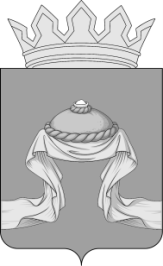 Администрация Назаровского районаКрасноярского краяПОСТАНОВЛЕНИЕ«19» 11 2021                                   г. Назарово                                         № 328-пО внесении изменений в постановление администрации Назаровского района от 29.10.2013 № 576-п «Об утверждении муниципальной программы Назаровского района «Развитие образования» В соответствии с Бюджетным кодексом Российской Федерации, постановлениями администрации Назаровского района от 17.11.2021                № 320-п «Об утверждении Порядка принятия решений о разработке муниципальных программ Назаровского района, их формирования и реализации», от 19.09.2013№ 480-п «Об утверждении перечня муниципальных программ администрации Назаровского района», руководствуясь статьями 15 и 19 Устава Назаровскогомуниципальногорайона Красноярского края, ПОСТАНОВЛЯЮ:1. Внести в постановление администрации Назаровского района                  от 29.10.2013 № 576-п «Об утверждении муниципальной программы Назаровского района «Развитие образования» следующие изменения:1.1Приложение к постановлению изложить в новой редакции согласно приложению к настоящему постановлению.2. Признать утратившими силу:- постановление администрации Назаровского района от 19.11.2020    № 355-п «О внесении изменений в постановление администрации Назаровского района от 29.10.2013№ 576-п «Об утверждении муниципальной программы Назаровского района «Развитие образования»;- постановление администрации Назаровского района от 02.03.2021№49-п «О внесении изменений в постановление администрации Назаровского рай	она от 29.10.2013 №576-п «Об утверждении муниципальной программы Назаровского района «Развитие образования»;- постановление администрации Назаровского района от 07.06.2021№173-п «О внесении изменений в постановление администрации Назаровского района от 29.10.2013 №576-п «Об утверждении муниципальной программы Назаровского района «Развитие образования».3. Отделу организационной работы  и документационного обеспечения  администрации Назаровского района (Любавина) разместить постановление на официальном сайте Назаровскогомуниципального района в информационно-телекоммуникационной сети «Интернет».4. Контроль за выполнением постановления возложить  на заместителя главы района, руководителя управления  образования  администрации Назаровского района (Парамонова).5. Постановление вступает в силу в день, следующий за днем его официального опубликования в газете «Советское Причулымье».Исполняющий обязанности главырайона, заместитель главы района,руководитель финансовогоуправления администрации района                                        Н.Ю. МельничукПриложение к постановлению администрацииНазаровского района от «19» 11 2021 № 328-пПриложение к постановлению администрации Назаровского района от 29.10.2013  № 576-пМуниципальная программа Назаровского района «Развитие образования» Паспорт муниципальной программы Назаровского района «Развитие образования» 2. Характеристика текущего состояния в системе образования Назаровского района основных показателей социально-экономического развития Назаровского района и анализ социальных, финансово-экономических и прочих рисков реализации программыСистема образования представлена в Назаровском районе учреждениями всех уровней и видов:На начало 2021 года на территории района функционировало:- 4 дошкольных образовательных учреждений,- 10 образовательных учреждений, предоставляющих начальное общее, основное общее, среднее общее образование; - 2 учреждения системы дополнительного образования.В районе осуществляется взаимодействие с учреждениями высшего и среднего профессионального образования, расположенных на территории края.В системе дошкольного образования Назаровского района по состоянию на 01.01.2021 функционировало 4 дошкольных образовательных учреждения, кроме этого, осуществляло свою деятельность 6 филиалов дошкольных образовательных учреждений и 8 филиалов общеобразовательных учреждений.По состоянию на 01.01.2021 в Назаровском районе проживало            1265 детей в возрасте от 0 до 7 лет без учета обучающихся в общеобразовательных учреждениях района. Общее количество мест в учреждениях, реализующих программы дошкольного образования, по состоянию на 01.01.2021 составляет 1056.Посещает дошкольные образовательные учреждения 818 детей, средний уровень укомплектованности детских садов составляет 77,4 % на 01.01.2021 года.Требует развития система сопровождения детей раннего возраста (от 0 до 3 лет).В системе общего образования действует 10 общеобразовательных учреждений, в том числе:- 10 муниципальных бюджетных общеобразовательных учреждений (с 12 филиаламиначальных школ и 2 филиалами основных школ).Численность обучающихся в общеобразовательных учреждениях с 2021 года по 2024 год характеризуется тенденцией к снижению. На 01.01.2021 года численность учащихся - 2553 человек, в 2022 году - 2503 человек, в 2023 году – 2510 человек, в 2024 году – 2490 человек. Снижение количества общего контингента обучающихся в общеобразовательных учреждениях, связана с общей демографической ситуацией в районе. Модернизация образовательных программ общего образования реализуется в соответствии с федеральными государственными стандартами.  Однако полностью решить задачу обеспечения равного качества образовательных услуг независимо от места жительства пока не удалось. Более того, намечается тенденция формирования сегмента школ, устойчиво демонстрирующих низкие образовательные результаты (ШНОР). Как правило, это школы, работающие со сложным контингентом обучающихся (в связи с низким социально-экономическим статусом семей (ШНСУ), дети, имеющие трудности в обучении и социальной адаптации). Для успешного обучения и социализации таких детей необходимы специальные ресурсы (финансовые, кадровые, организационные), позволяющие, в том числе организовывать дополнительные занятия с такими обучающимися, осуществлять психологическое и социально-педагогическое сопровождение, тьюторство.Другой тенденцией в сфере качества образования, требующей адекватных мер образовательной политики, является недостаточная эффективность общего образования в формировании функциональной грамотности обучающихся (читательская, математическая, естественно-научная, креативное мышление, глобальные компетенции), востребованных в современной социальной жизни и экономике.В районе создана система, обеспечивающая выявление и сопровождение одаренных детей.Также создаются условия для детей с ограниченными возможностями здоровья, развивается инклюзивное образование. Во всех учреждениях детям с ограниченными возможностями здоровья обеспечивается необходимый уровень психолого-медико-педагогического сопровождения через реализацию моделей инклюзивного образования.При этом одной из ключевых кадровых проблем района является сохранение педагогических вакансий в общеобразовательных учреждениях по таким предметам, как физика, русский язык, иностранный язык, математика. Данная проблема усугубляется положительной динамикой числа учителей пенсионного возраста (2020 году - 20 % педагогов пенсионного возраста; 2021 году - 22%). Ежегодно на заслуженный отдых уходит около 2% учителей. В настоящее время доля учителей до 35 лет, работающих в общеобразовательных учреждениях района, составляет 19,9 %.Сеть дополнительного образования детей представлена                            2 муниципальными образовательными учреждениями дополнительного образования (МБОУ ДО «Назаровский районный Дом детского творчества», МБОУ ДО «Детско-юношеская спортивная школа» Назаровского района) и 10 общеобразовательными учреждениями, на базе которых реализуются программы дополнительного образования разной направленности.Доля детей и подростков, занимающихся дополнительным образованием, составляет 66 % от общей в возрасте от 5 до 18 лет. В утвержденных федеральных государственных образовательных стандартах общего образования дополнительное образование рассматривается как обязательный компонент обучения.В целях реализации мероприятий федерального проекта «Успех каждого ребёнка» национального проекта «Образование», утверждённого протоколом президиума Совета при Президенте РФ по стратегическому развитию и национальным проектам от 03.09.2018 г. № 10, в целях обеспечения равной доступности качественного дополнительного образования в Назаровском районе реализуется система персонифицированного финансирования дополнительного образования детей, подразумевающая предоставление детям сертификатов дополнительного образования. С целью обеспечения использования сертификатов дополнительного образования управление образования администрации Назаровского района руководствуется региональными Правилами персонифицированного финансирования дополнительного образования детей и ежегодно принимает программу персонифицированного финансирования дополнительного образования детей в Назаровском районе.На 01.01.2021 в Назаровском районе проживало 70 детей-сирот и   детей оставшихся без попечения родителей. 100% детей данных категорий находилось под опекой и в приемных семьях. Данный факт свидетельствует о необходимости поддержания и дальнейшего развития института социального родительства. Необходимость социализации детей-сирот и детей, оставшихся без попечения родителей, начинающих самостоятельную жизнь, требует решения вопроса обеспечения их жилыми помещениями. При этом важным условием успешной реализации муниципальной программы является управление рисками с целью минимизации их влияния на достижение целей муниципальной программы.При реализации муниципальной программы возможны финансовые риски, связанные со снижением объёмов финансирования программных мероприятий за счёт бюджетов всех уровней, со спецификой целей и задач муниципальной программы.При реализации программы возможны социальные риски, связанные с изменением численного, возрастного и социального состава населения Назаровского района.Финансирование мероприятий муниципальной программы в очередном финансовом году будет осуществляться с учётом результатов мониторинга и оценки эффективности реализации муниципальной программы в отчётном периоде.3. Приоритеты и цели социально-экономического развития системы образования, описание основных целей и задач муниципальной программы, прогноз развития системы образованияСтратегическая цель образовательной политики в Назаровском районе задана приоритетами Национального проекта «Образование» и направлена на создание условий в деятельности муниципальной системы образования, способствующих формированию личности: - способной адаптироваться в условиях динамично развивающегося современного мира и специфики социально-экономических возможностей территории района и края;- умеющей в коммуникации и сотрудничестве ставить цели и планировать их достижение на продуктивном уровне;- способной на основе понимания своих сильных и слабых личностных качеств принимать самостоятельные ответственные решения;- владеющей функциональной грамотностью; - имеющей высокий уровень готовности к жизненному и профессиональному самоопределению.Задачи муниципальной программы:1. Создание в системе дошкольного, общего и дополнительного образования равных возможностей для современного качественного образования, позитивной социализации детей и отдыха, оздоровления детей в летний период.2. Совершенствование обустройства муниципального образовательного пространства, способствующего становлению новой педагогической практики, повышению доступности и качества образования.3. Обеспечение функционирования системы мониторинга оценки качества общего образования на муниципальном уровне (включая дошкольное).4. Создание условий для совершенствования кадрового ресурса образовательных учреждений, обеспечивающего необходимое качество образования детей и молодежи, соответствующее потребностям граждан.5. Создание муниципальной образовательной и творческой среды, влияющей на формирование школьного уклада, направленного на создание атмосферы отношения к образованию как общечеловеческой ценности, поддерживающей ответственное отношение к учебно – познавательной деятельности, воспитания гражданственности, позитивной коммуникации, толерантности обучающихся.6. Обеспечить сопровождение системы персонифицированного финансирования дополнительного образования. Приоритетными направлениями развития по уровням и видам образования являются:1) Система дошкольного образования.Повышение доступности и качества дошкольного образования, соответствующего федеральным государственным образовательным стандартам дошкольного образования за счет внедрения системы оценки качества. 2) Система общего образования.Повышение доступности и качества образования, в том числе за счёт функционирования образовательных центров «Точки роста»,внедрение системы оценки качества общего образования, развитие материально-технической базы учреждений общего образования с учетом использование современных информационных и коммуникационных технологий, дистанционных форм обучения.  3) Система дополнительного образования.Создание условий для модернизации и устойчивого развития системы дополнительного образования через внедрение Целевой модели развития региональных систем дополнительного образования детей. В рамках реализации модели создан и функционирует муниципальный опорный центр дополнительного образования детей Назаровского района, как структурное подразделение МБОУ ДО «Назаровский районный Дом детского творчества». Это позволяет обеспечить качество услуг и разнообразие ресурсов для социальной адаптации, разностороннего развития и самореализации подрастающего поколения, через совершенствование организационно-экономических механизмов обеспечения доступности услуг дополнительного образования детей, распространение на территории района сетевых форм организации дополнительного образования.4) Совершенствование кадровой политики через внедрение новых подходов к организации подготовки, за счёт научно-методического сопровождения педагогов, переподготовки и повышения квалификации кадров, в том числе,  на базе краевого института повышения квалификации работников образования и краевого центра непрерывного профессионального мастерства. Увеличение доли молодых учителей через оформление договорных отношений по целевому обучению с педагогическим ВУЗом и реализацию программы взаимодействия управления образования администрации Назаровского района с КГБПОУ «Ачинский педагогический колледж».Поддержка лучших учителей, внедряющих инновационные образовательные программы, поддержка общественных профессиональных ассоциаций, объединений, ставящих задачи профессионального развития педагогических работников. Разработка и реализация комплекса мер, направленных на привлечение и закрепление учителей в школах района,  в том числе,  благодаря участию муниципалитета в федеральном проекте «Земский учитель».5) Обеспечение средней заработной платы педагогических работников школ на уровне средней заработной платы в регионе, средней заработной платы педагогических работников дошкольных образовательных учреждений на уровне средней заработной платы в сфере общего образования.В 2021 году средняя заработная плата педагогических работников учреждений дополнительного образования соответствует уровню средней заработной платы учителей региона.6) Система выявления, сопровождения и поддержки одаренных детей через расширение форм выявления, сопровождения и поддержки одаренных детей, увеличение доли охвата детей дополнительными образовательными программами, направленными на развитие их способностей, поддержка педагогических работников, имеющих высокие достижения в работе с одаренными детьми.Социализация детей с ограниченными возможностями здоровья через развитие инклюзивного и дистанционного образования.Сохранение здоровья детей через совершенствование организации питания обучающихся и воспитанников в образовательных учреждениях; улучшение качества медицинского обслуживания обучающихся и воспитанников образовательных учреждений, использование здоровье сберегающих технологий в образовательном процессе.Расширение сети опекунских, приемных и патронатных семей, как создание условий для социализации детей-сирот и детей, оставшихся без попечения родителей.7) Механизм реализации отдельных мероприятий муниципальной программы. Администрация Назаровского района выполняет координирующую роль при реализации программы. Механизм реализации отдельных мероприятий муниципальной программы, описание организационных, экономических и правовых механизмов, необходимых для эффективной реализации отдельных мероприятий программы; последовательность выполнения отдельных мероприятий программы, их взаимосвязанность; критерии выбора исполнителей; критерии выбора получателей подробно представлен в соответствующих подпрограммах.Муниципальная программа состоит из подпрограмм, и не содержит отдельных мероприятий. 4. Прогноз конечных результатов муниципальной программы, характеризующих целевое состояние (изменение состояния) уровня и качества жизни населения, социальной сферы, экономики, степени реализации других общественно значимых интересов и потребностей в области образования Назаровского районаСвоевременная и в полном объеме реализация муниципальной программы позволит:- сохранить показатель «Удельный вес численности населения в возрасте 5-18 лет, охваченного образованием, в общей численности населения в возрасте 5-18 лет» на уровне 99,9% в 2021 году и последующих годах. Данный показатель является одним из ключевых, используемых в международных сравнительных исследованиях для характеристики национальных систем образования;- сохранить показатель «Отношение численности детей в возрасте       3–7 лет, которым предоставлена возможность получать услуги дошкольного образования, к численности детей в возрасте от 3 до 7 лет, скорректированной на численность детей в возрасте от 5 до 7 лет, обучающихся в школе, проживающих на территории Назаровского района (с учетом групп кратковременного пребывания)» на уровне 100% к 2024 году Данный показатель характеризует обеспечение законодательно закрепленных гарантий доступности дошкольного образования. Увеличение охвата дошкольным образованием является одним из главных приоритетов развития образования в последние годы. Задача предоставления услуг дошкольного образования к 2024 году для детей от трех до семи лет и сохранение 100 % доступности услуг дошкольного образования для детей от трех до семи лет поставлена Президентом Российской Федерации в Указе Президента РФ от 07.05.2012 № 599 «О мерах по реализации государственной политики в области образования и науки».Показатель учитывает возможность предоставления услуги всем желающим получить данную услугу;- увеличить показатель «Доля молодых педагогов, закрепившихся в образовательных учреждениях от числа прибывших в течение 3-х лет»         до 50 % в 2024 году. Данный показатель характеризует целенаправленную деятельность по своевременному обновлению педагогических кадров в образовательных организациях, позволяет оценить эффективность предусмотренных муниципальной программой мер, направленных на сокращение вакансий;- повысить показатель «Доля муниципальных общеобразовательных учреждений, соответствующих современным требованиям к условиям обучения, в общем количестве муниципальных общеобразовательных учреждений» до 80 % к 2024 году. Данный показатель характеризует качество инфраструктуры обучения (материально-технической и технологической базы), реализацию требований федеральных государственных образовательных стандартов к условиям обучения.5. Перечень подпрограмм с указанием сроков их реализации и ожидаемых результатовВ рамках муниципальной программы в период с 2021 по 2024 годы будут реализованы 5 подпрограмм:1.«Развитие дошкольного, общего и дополнительного образования» (приложение 3);2.«Выявление и сопровождение одаренных детей» (приложение 4);3.«Развитие в Назаровском районе системы отдыха, оздоровления и занятости детей» (приложение 5);4.«Обеспечение жизнедеятельности образовательных учреждений района» (приложение 6).5.«Обеспечение реализации муниципальной программы и прочие мероприятия в области образования» (приложение 7).Информация о распределении планируемых расходов по отдельным мероприятиям программы, подпрограммам.Информация о распределении планируемых расходов по отдельным мероприятиям программы, подпрограмм представлена в                    приложении 2 к муниципальной программе. 6. Информация о ресурсном обеспечении и прогнозной оценке расходов на реализацию целей муниципальной программы с учетом источников финансирования, в том числе федерального, краевого бюджетов и бюджета Назаровского района, а также перечень реализуемых ими мероприятий приведена в приложении 2 к настоящей муниципальной программе.Приложение 1 к паспорту  муниципальной программы Назаровского района «Развитие образования»Перечень целевых показателей и показателей результативности программы с расшифровкой плановых значений по годам ее реализацииПриложение 2к паспорту муниципальнойпрограммы Назаровского района «Развитие образования»Значение целевых показателей на долгосрочный периодПриложение 1к муниципальной программе Назаровского района «Развитие образования»Информация о распределении планируемых расходов по отдельным мероприятиям муниципальной программы, подпрограммам программы Назаровского районаПриложение  2 к муниципальной программе Назаровского района «Развитие образования»Информация о ресурсном обеспечении и прогнозной оценке расходов на реализацию целей муниципальной  программы  с учетом источников финансирования, в том числе федерального, краевого бюджета и бюджета Назаровского района, а также перечень реализуемых ими мероприятийПриложение 3                                                                                                                                                                                                                                                                     к муниципальной программе  Назаровского района  «Развитие образования» Подпрограмма 1 «Развитие дошкольного, общего и дополнительного образования»1. Паспорт подпрограммы 1«Развитие дошкольного, общего и дополнительного образования»2. Основные разделы подпрограммы2.1. Постановка обще районной проблемы и обоснование необходимости разработки подпрограммы2.1.1. В 2021 году сеть образовательных учреждений Назаровского района включает: 4 дошкольных образовательных учреждений, 6 филиалов дошкольных образовательных учреждений и 8 филиалов общеобразовательных учреждений;- 10 образовательных учреждений, предоставляющих начальное общее, основное общее, среднее образование и 14 филиалов;- 2 учреждения системы дополнительного образования.В настоящее время, в рамках нацпроекта «Образование» реализуются      4 основных направления развития системы образования: обновление содержания, создание необходимой современной инфраструктуры, подготовка соответствующих профессиональных кадров, их переподготовка и повышение квалификации, а также создание наиболее эффективных механизмов управления этой сферой.Потребность общества в доступных и качественных комплексных образовательных услугах стимулируют образовательные учреждения к реализации всех видов образовательных программ в одном учреждении.Ограниченность финансовых, кадровых ресурсов побуждает к оптимизации использования площадей помещений, энерго- и трудозатрат, концентрации материальных ресурсов.В 2019 и 2021 годах проведена работа по реструктуризации сети образовательных организаций: ликвидированы 15 филиалов, реорганизованы путем присоединения 8 дошкольных и 3 общеобразовательных учреждения, что позволило:- оптимально использовать кадровые ресурсы, выполнить индикативные показатели по средней заработной плате педагогических работников; - эффективно расходовать бюджетные средства, в том числе путем проведения единых аукционов, конкурсов, запросов котировок, заключения единых контрактов и договоров на поставку продуктов питания, оказания различных услуг; - повысить эффективность использования муниципального имущества при организации учебно-воспитательной деятельности.Вместе с тем, сохраняется актуальность проблем, являющихся приоритетом образовательной политики муниципалитета:- повышения доступности качественного образования, соответствующего требованиям федеральных государственных образовательных стандартов и национального проекта «Образование», в частности, проблемы формирования доступной образовательной среды, условий для социализации обучающихся с ограниченными возможностями здоровья, формирования объективной системы оценки качества образования и образовательных результатов на всех уровнях образования с целью эффективного управления качеством образования.Решению актуальных задач и преодоления негативных факторов в общем образовании муниципалитета будут способствовать мероприятия подпрограммы.2.1.2. Дошкольное образованиеСистема дошкольного образования Назаровского района включает в себя 4 дошкольных образовательных учреждения, 6 филиалов дошкольных образовательных учреждений и 8 филиалов общеобразовательных учреждений.По состоянию на 01.01.2021 в Назаровском районе зарегистрировано 1265 детей в возрасте от 0 до 7 лет без учета обучающихся в общеобразовательных учреждениях района. Общее количество мест в учреждениях, реализующих программы дошкольного образования, по состоянию на 01.01.2021 составляет 1056. Посещают дошкольные образовательные учреждения 818 детей, средний уровень укомплектованности детских садов составляет 77,4 % на 01.01.2021 года.Кроме этого, 117 детей посещают группы кратковременного пребывания на 01.01.2021 года.Образовательная деятельность дошкольных образовательных учреждений района осуществляется в соответствии с федеральными государственными требованиями к основной образовательной программе дошкольного образования.В настоящее время в Российской Федерации осуществляется модернизация системы дошкольного образования: вносятся изменения в основные нормативные документы, регламентирующие деятельность дошкольных учреждений (Порядок приема на обучение по образовательным программам дошкольного образования, Порядок организации образовательной деятельности по образовательным программам дошкольного образования); введен федеральный государственный образовательный стандарт дошкольного образования (далее ФГОС).В 2021 году в дошкольных образовательных организациях впервые разработана и утверждена рабочая программа воспитания.Изменения содержания дошкольного образования требует формирование системы оценки качества дошкольного образования: проведение апробации модели оценки качества, внедрение единого стандарта качества дошкольного образования в Назаровском районе.2.1.3. Общее образованиеСеть общеобразовательных учреждений Назаровского района включает в себя 10 бюджетных учреждений с 14 филиалами и ориентирована на удовлетворение запросов населения в получении общего образования различного уровня и направленности.Численность обучающихся в общеобразовательных учреждениях с 2021 года по 2024 год характеризуется тенденцией к снижению. На 01.01.2021 года численность учащихся - 2553 человек, в 2022 году – 2503 человек, в 2023 году – 2510 человек, в 2024 году – 2490 человек. Снижение количества общего контингента обучающихся в общеобразовательных учреждениях, связана с общей демографической ситуацией в районе. С целью создания необходимых (базовых) условий для реализации основных образовательных программ в соответствии с требованиями федеральных государственных образовательных стандартов начального, основного, среднего общего образования осуществляется оснащение образовательных учреждений района учебным оборудованием, обеспечение учебниками и повышение квалификации педагогов и руководителей образовательных учреждений района. В рамках национального проекта «Образование» в районе создано два образовательных центра естественно-научной и технологической направленности «Точки роста».Государственная итоговая аттестация обучающихся, освоивших образовательные программы основного общего образования, среднего общего образования осуществляется в форме ОГЭ и ЕГЭ в штатном режиме. В 2021 году для выпускников, не поступающих в ВУЗы, итоговая аттестация по предметам «русский язык» и «математика» проводилась в форме государственного выпускного экзамена (ГВЭ). Для обеспечения нуждающихся обучающихся образовательных учреждений района подвозом, отвечающим требованиям, предъявляемым к организации безопасной перевозки детей, в 2021 году подлежат замене по износу 5 единиц транспортных средств в 2022 году – 4 единицы.Во всех образовательных учреждениях введен федеральный государственный образовательный стандарт начального, основного, среднего общего образования (далее ФГОС). 100% обучающихся с 1 по 11 класс обеспечены обновлёнными в соответствии с ФГОС бесплатными учебниками.Все образовательные учреждения района обеспечены высокоскоростным интернетом для проведения обучения с использованием электронных образовательных ресурсов в том числе в дистанционной форме.В 2020-2021 учебном году в рамках нацпроекта «Образование» в общеобразовательных учреждениях Назаровского района разработаны и утверждены рабочие программы воспитания.Однако полностью решить задачу обеспечения равного качества образовательных услуг независимо от места жительства пока не удалось. Более того, намечается тенденция формирования сегмента школ, устойчиво демонстрирующих низкие образовательные результаты (ШНОР). Как правило, это школы, работающие со сложным контингентом обучающихся (в связи с низким социально-экономическим статусом семей (ШНСУ), дети, имеющие трудности в обучении и социальной адаптации). Для успешного обучения и социализации таких детей необходимы специальные ресурсы (финансовые, кадровые, организационные), позволяющие, в том числе организовывать дополнительные занятия с такими обучающимися, осуществлять психологическое и социально-педагогическое сопровождение, тьюторство.Другой тенденцией в сфере качества образования, требующей адекватных мер образовательной политики, является недостаточная эффективность общего образования в формировании функциональной грамотности обучающихся (читательская, математическая, естественно-научная, креативное мышление, глобальные компетенции), востребованных в современной социальной жизни и экономике.Доля образовательных учреждений, реализующих программы общего образования, имеющих физкультурный зал, в общей численности образовательных учреждений, реализующих программы общего образования, в 2021 году составила 100%. За 2016-2021 годы, в целях создания условий для регулярных занятий физической культурой и спортом, в образовательных учреждениях за счет средств краевого бюджета отремонтированы спортивные залы в МБОУ «Гляденская СОШ», МБОУ «Преображенская СОШ», МБОУ «Павловская СОШ», МБОУ «Сахаптинская СОШ», МБОУ «Дороховская СОШ», МБОУ «Краснополянская СОШ». 10 физкультурно-спортивных клубов образовательных учреждений регулярно приобретают спортивный инвентарь и оборудование.В настоящее время в районе проживают 216 обучающихся относящихся к категории детей с ограниченными возможностями здоровья. Из них 49 человек интегрированы в общеобразовательные классы. 127 детей с ограниченными возможностями здоровья включены в процесс общего образования в рамках специализированных классов образовательных учреждений. Это составляет 58,7 % от общего числа обучающихся с ограниченными возможностями здоровья. Из них 42 ребенка обучается на дому. На сегодняшний день в 100% образовательных учреждениях Назаровского района имеется лицензия на реализацию адаптированных программ, в 70 % образовательных учреждений создана универсальная без барьерная среда. Данное количество образовательных учреждений, имеющих безбарьерную среду, показывает, что не каждое образовательное учреждение имеет возможности для организации инклюзивного обучения, что затрудняет получение качественного образования детям с ограниченными возможностями здоровья в условиях образовательных учреждений.В 2020-2021 учебном году МБОУ «Краснополянская СОШ» стала пилотной базовой школой инклюзивного образования. Задача базовой школы – реализация модели инклюзивного образования Назаровского района. Реализация модели затруднена из-за недостаточной материально-технической базы, в том числе отсутствие  кабинета СБО.В связи с этим необходимо организовать работу по следующим направлениям: создание без барьерной среды в образовательных учреждениях, развитие форм инклюзивного образования, организация психолого-педагогической, медицинской и социальной помощи детям с ограниченными возможностями здоровья в условиях инклюзивного образования, обновление материально-технической базы в кабинетах для детей ОВЗ. Обеспечение жизнедеятельности образовательных учреждений Назаровского района достигается проведением единой региональной и муниципальной политики, системой единых мер ресурсного и организационного характера, приведением зданий и сооружений общеобразовательных организаций в соответствие с требованиями законодательства. В 2021 году завершён капитальный ремонт и реконструкция зданий МБОУ «Крутоярская СОШ» и МБОУ «Степновская СОШ».2.1.4. Дополнительное образованиеСеть дополнительного образования детей представлена 12 образовательными учреждениями, из них 10 общеобразовательных учреждений (МБОУ "Степновская СОШ", "Павловская СОШ", "Гляденская СОШ", "Краснополянская СОШ", "Дороховская СОШ", "Сохновская СОШ", "Преображенская СОШ", "Крутоярская СОШ", "Подсосенская СОШ", "Сахаптинская СОШ" ) и 2 образовательных учреждения дополнительного образования (МБОУ ДО «Назаровский районный Дом детского творчества», МБОУ ДО «Детско-юношеская спортивная школа» Назаровского района). По состоянию на 01.09.2021 охват детей и молодежи, занимающихся в системе дополнительного образования МБОУ ДО «Назаровский районный ДДТ», МБОУ ДО «ДЮСШ» Назаровского района 66 % вместе с общеобразовательными учреждениями реализующими программы дополнительного образования от общей численности детей и молодежи в возрасте от 5 до 18 лет. По состоянию на 01.09.2021 успешно реализуются 115 программ дополнительного образования, по 6 направленностям: художественной, социально-гуманитарной, туристско-краеведческой, технической, физкультурно-спортивной, естественнонаучной.Педагоги МБОУ ДО «Назаровский районный Дом детского творчества» работают в рамках 4 направленностей по 21 дополнительным общеобразовательным программам художественной, социально-гуманитарной, туристско-краеведческой, технической направленностей.Социально-гуманитарная направленность: «Педагогика лидерства», «Знатоки ПДД – основы медицины», «Знатоки ПДД», «Ориентир на право», «Финансовая грамотность».Туристско-краеведческая направленность: «Краеведение. Родные тропинки», «Юные туристы спортсмены».Художественная направленность: «Кнопочки баянные», «Веселые ложкари», «Народный танец», «Классический танец», «Современная хореография», «Костюм – язык социального общения», «Художественная обработка различных материалов», «Чудесная глина», «Волшебная кисточка», «Декоративно-прикладное творчество».Техническая направленность: «Робототехника и легоконструирование», «Мир творчества», «Легоконструирование», «Мобильная робототехника».  В МБОУ ДО «Назаровский районный Дом детского творчества» существует система работы по организации районных массовых мероприятий. В 2021 году более 1875 ребят стали активными участниками смотров, конкурсов, конференций, соревнований по всем направлениям учреждения. Все  мероприятия являются одним из мест демонстрации результатов работы объединений дополнительного образования, а также, успешности обучающихся.На базе МБОУ ДО «Назаровский районный Дом детского творчества» осуществляет свою деятельность «Музей сибирской игрушки», его работа направлена на сохранение и пропаганду местных традиций в области сибирских народных промыслов.Вместе с тем, решение задачи развития доступности и повышения качества дополнительного образования, в настоящее время затруднено рядом обстоятельств:- «ветхая» материально-техническая база, что обусловлено  недостаточным финансированием;- нехватка квалифицированных педагогических кадров, имеющих базовую подготовку, особенно в области современных видов инженерно-технической деятельности;- невозможность удовлетворения всех образовательных потребностей нового поколения в рамках существующих условий.Дополнительное образование должно реализовываться как повышение стартовых возможностей и жизненных шансов подрастающего поколения, проживающего на территории района. А это требует иного содержания программ дополнительного образования, укрепления и модернизации учреждений дополнительного образования.С целью развития системы дополнительного образования необходимо создать условия для:1. Развития инфраструктуры и укрепления материально-технической базы организаций дополнительного образования, для формирования и реализации современного содержания дополнительного образования, обеспечения его высокого качества и дифференцированного характера при массовой доступности.2. Распространения сетевых форм организации дополнительного образования, предполагающих объединение разных по типу и масштабам связей между образовательными учреждениями, для достижения общих целей реализуемой образовательной программы.3. Профессионального развития педагогических кадров системы дополнительного образования района.4. Сопровождения системы персонифицированного финансирования дополнительного образования детей, подразумевающей предоставление детям сертификатов дополнительного образования.5. Методического и информационного сопровождения поставщиков услуг дополнительного образования, независимо от их формы собственности, семей и иных участников системы персонифицированного финансирования дополнительного образования детей. 2.1.5. СпортНа базе образовательных учреждений создано 10 физкультурно-спортивных клубов, в которых занимается 898 обучающихся. В Назаровском районе систематизирована система включения обучающихся и учащейся молодежи в спортивно-массовые мероприятия.МБОУ ДО «ДЮСШ» Назаровского района ежегодно проводит спортивно-массовые мероприятия различного уровня: 24 районных спортивно-массовых мероприятий среди обучающихся в год («Президентские спортивные игры», Круглогодичная спартакиада школьников района, Спартакиада учителей, районный спортивно-оздоровительный Фестиваль школьников «Президентские состязания», движение ГТО), а также краевое мероприятие – традиционный краевой турнир по вольной борьбе памяти А.Ф. Вепрева, участниками которых ежегодно становятся около двух тысяч обучающихся.В 2021 году к движению ГТО подключены дошкольные образовательные учреждения и филиалы общеобразовательных учреждений дошкольного уровня. Проведён фестиваль ГТО «Первая ступенька».Ключевыми мероприятиями внеурочной физкультурно-спортивной деятельности обучающихся являются Всероссийские спортивные соревнования школьников «Президентские состязания» (далее – «Президентские состязания») и Всероссийские спортивные игры школьников «Президентские спортивные игры» (в Красноярском крае – «Школьная спортивная лига»), которые проводятся в соответствии с Указом Президента Российской Федерации от 30 июля 2010 № 948 «О проведении всероссийских спортивных соревнований (игр) школьников». В 2020-2021 учебном году в соревнованиях «Президентские спортивные игры» и круглогодичная спартакиада школьников (муниципальный этап) приняли участие 1240 обучающихся 5-11 классов. 2.2. Основная цель, задачи, целевые индикаторыи сроки выполнения подпрограммыЦелью подпрограммы является: создание в системе дошкольного, основного общего и дополнительного образования равных возможностей для современного качественного образования, позитивной социализации детей.Задачи:1. Обеспечить доступность дошкольного образования, соответствующего стандарту дошкольного образования.2. Обеспечить условия и качество обучения, соответствующие федеральным государственным стандартам начального общего, основного общего, среднего общего образования.3. Обеспечить функционирование и развитие дополнительного образования.Текущее управление реализацией подпрограммы осуществляется ответственным исполнителем подпрограммы. Ответственный исполнитель подпрограммы несёт ответственность за её реализацию, достижение конечного результата, целевое и эффективное использование финансовых средств, выделяемых на выполнение подпрограммы.Ответственным исполнителем подпрограммы осуществляется:- отбор исполнителей отдельных мероприятий подпрограммы, реализуемых ответственным исполнителем;- координация деятельности соисполнителей подпрограммы в ходе реализации в ходе реализации отдельных мероприятий подпрограммы;- непосредственный контроль за ходом реализации отдельных мероприятий подпрограммы, реализуемой ответственным исполнителем;- подготовка отчётов к реализации подпрограммы.Сроки выполнения подпрограммы 01.01.2015 - 31.12.2024 годы.Перечень целевых индикаторов подпрограммы представлен в приложении 1 к подпрограмме 1 «Развитие дошкольного, общего и дополнительного образования».2.3. Механизм реализации подпрограммыРеализация мероприятий 1.1.3, 2.1.2, 3.1.1 подпрограммы 1 осуществляется краевыми бюджетными учреждениями. Бюджетным учреждениям предоставляются субсидии по соглашениям, заключенным между управлением образования администрации Назаровского района и муниципальными образовательными учреждениями, о порядке и условиях предоставления субсидии на цели, связанные с финансовым обеспечением выполнения муниципального задания на оказание муниципальных услуг (выполнение работ), а также на цели, не связанные с выполнением муниципального задания на оказание муниципальных услуг (выполнение работ).Реализация мероприятий 1.1.1, 1.1.2 подпрограммы 1 осуществляется во исполнение пункта 3 части 1 статьи 8 Федерального закона от 29.12.2012 № 273-ФЗ «Об образовании в Российской Федерации», пункта 5 части статьи 8 Закона Красноярского края от 26.06.2014 № 6-2519 «Об образовании в Красноярском крае» посредством предоставления субвенции бюджету муниципального образования Назаровский район Красноярского края на обеспечение государственных гарантий реализации прав на получение общедоступногои бесплатного дошкольного образования в муниципальных дошкольных образовательных организациях, общедоступного и бесплатного дошкольного образования в муниципальных общеобразовательных организациях в соответствии с Постановлением Правительства Красноярского края от 23.06.2014 № 244-п «Об утверждении Порядка расчета нормативов обеспечения реализации основных общеобразовательных программ дошкольного образования в муниципальных дошкольных образовательных организациях, расположенных на территории Красноярского края, общедоступного и бесплатного дошкольного образования в муниципальных общеобразовательных организациях, расположенныхна территории Красноярского края, в расчете на одного воспитанника (одну группу), нормативов обеспечения реализации основных общеобразовательных программ дошкольного образования в муниципальных дошкольных образовательных организациях, расположенных на территории Красноярского края, общедоступного и бесплатного дошкольного образования в муниципальных общеобразовательных организациях, расположенных на территории Красноярского края, в расчете на одного воспитанника (одну группу) и нормативов обеспечения деятельности административно-хозяйственного, учебно-вспомогательного персонала и иных категорийработников образовательных организаций, участвующих в реализации общеобразовательных программ в соответствии с федеральными государственными образовательными стандартами, в расчете на одного воспитанника указанных образовательных организаций и порядка предоставления и расходования субвенций бюджетам муниципальных районов и городских округов Красноярского края на обеспечение государственных гарантий реализации прав на получение общедоступного и бесплатного дошкольного образования в муниципальных дошкольных образовательных организациях, расположенных на территории Красноярского края, общедоступного и бесплатного дошкольного образования в муниципальных общеобразовательных организациях, расположенных на территории Красноярского края».Реализация мероприятия 1.1.5 подпрограммы 1 осуществляется во исполнение части 3 статьи 65 Федерального закона от 29.12.2012 № 273-ФЗ «Об образовании в Российской Федерации» путем предоставления субвенции бюджету муниципального образования Назаровский район Красноярского краяна обеспечение выделения денежных средств на осуществление присмотра и ухода за детьми-инвалидами, детьми-сиротами и детьми, оставшимися без попечения родителей, а также детьми с туберкулезной интоксикацией, обучающимися в муниципальныхобразовательных организациях, реализующих образовательную программу дошкольного образования, без взимания родительской платы на основании Закона Красноярского края от 27.12.2005 № 17-4379 «О наделении органов местного самоуправления муниципальных районов и городских округов края государственными полномочиями по осуществлению присмотра и ухода за детьми-инвалидами, детьми-сиротами и детьми, оставшимися без попечения родителей, а также за детьми с туберкулезной интоксикацией, обучающимися в муниципальных образовательных организациях, реализующих образовательную программу дошкольного образования, без взимания родительской платы».Реализация мероприятия 1.1.6 подпрограммы 1 осуществляется во исполнение части 7 статьи 65 Федерального закона от 29.12.2012 № 273-ФЗ «Об образовании в Российской Федерации», статьи 15 Закона Красноярского края от 26.06.2014 № 6-2519 «Об образовании в Красноярском крае» путем предоставления субвенции бюджету муниципального образования Назаровский район Красноярского краяна основании Закона Красноярского края от 29.03.2007 № 22-6015 «О наделении органов местного самоуправления муниципальных районов и городских округов края государственными полномочиями по выплате компенсации родителям (законным представителям) детей, посещающих образовательные организации, реализующие образовательную программу дошкольного образования». Порядок обращения за получением компенсации родителям (законным представителям) детей, посещающих образовательные организации, реализующие образовательную программу дошкольного образования, и ее выплаты, а также средний размер платы, взимаемой с родителей (законных представителей) за присмотр и уход за детьми, посещающими государственные и муниципальные образовательные организации, реализующие образовательную программу дошкольного образования, находящиеся на территории Красноярского края, утверждены Постановлением Правительства Красноярского края от 25.11.2014 № 561-п «О выплате компенсации родителям (законным представителям) детей, посещающих образовательные организации, реализующие образовательную программу дошкольного образования, находящиеся на территории Красноярского края» (вместе с Порядком обращения за получением компенсации родителям (законным представителям) детей, посещающих образовательные организации, реализующие образовательную программу дошкольного образования, и ее выплаты).Мероприятие 2.1.8, 2.2.1 реализуется путем предоставления субсидии бюджету муниципального образования Назаровский район Красноярского края на развитие инфраструктуры общеобразовательных организаций.Субсидия на развитие инфраструктуры общеобразовательных организаций предоставляются на основании соглашения, заключенного между министерством образования Красноярского края и администрацией Назаровского района, по форме, утвержденной Постановлением Правительства Красноярского края от 11.02.2010 № 55-п «Об утверждении примерной формы соглашения о предоставлении субсидии муниципальному образованию из краевого бюджета».Размер софинансирования за счет средств местного бюджета должен составлять от объема субсидии не менее 1 процента при бюджетной обеспеченности менее 1,3.Распределение субсидии утверждается постановлением Правительства Красноярского края.Реализация мероприятий 2.1.4, 2.1.5 подпрограммы 1 осуществляется во исполнение пункта 3 части 1 статьи 8 Федерального закона от 29.12.2012 № 273-ФЗ «Об образовании в Российской Федерации», пункта 5 статьи 8 Закона Красноярского края от 26.06.2014 № 6-2519 «Об образовании в Красноярском крае» посредством предоставления субвенции муниципальному образованию Назаровский район Красноярского края на обеспечение государственных гарантий реализации прав на получение общедоступного и бесплатногоначального общего, основного общего, среднего общего образования в муниципальных общеобразовательных организациях, обеспечение дополнительного образования детей в муниципальных общеобразовательных организациях в соответствии с Постановлением Правительства Красноярского края от 29.05.2014 № 217-п «Об утверждении порядка расчета нормативов обеспечения реализации основных и дополнительных общеобразовательных программ в расчете на одного обучающегося (один класс, класс-комплект) муниципальных общеобразовательных организаций, расположенных на территории Красноярского края, нормативов обеспечения реализацииосновных и дополнительных общеобразовательных программ в расчете на одного обучающегося (один класс, класс-комплект) и нормативов обеспечения деятельности административно-хозяйственного, учебно-вспомогательного персонала и иных категорий работников образовательных организаций, участвующих в реализации общеобразовательных программ в соответствии с федеральными государственными образовательными стандартами, в расчете на одного обучающегося муниципальных общеобразовательных организаций, расположенных на территории Красноярского края, и порядка предоставления и расходования субвенций бюджетам муниципальных районов и городских округов Красноярского края на обеспечение государственных гарантий реализации прав на получение общедоступного и бесплатного начального общего, основного общего, среднего общего образования в муниципальных общеобразовательных организациях, расположенных на территории Красноярского края, обеспечение дополнительного образования детей в муниципальных общеобразовательных организациях, расположенных на территории Красноярского края».Мероприятие 2.1.6 подпрограммы 1 осуществляется в соответствии с пунктом 3 статьи 11 Закона Красноярского края от 02.11.2000 № 12-961              «О защите прав ребенка» путем предоставления субвенции бюджету муниципального образования Назаровский район Красноярского края на основании Закона Красноярского края от 27.12.2005 № 17-4377 «О наделении органов местного самоуправления муниципальных районов и городских округов края государственными полномочиями по обеспечению питанием детей, обучающихся в муниципальных и негосударственных образовательных организациях, реализующих основные общеобразовательные программы, без взимания платы».Мероприятие 2.1.9, 2.2.0. подпрограммы 1 реализуется в рамках направления (подпрограммы) «Содействие развитию дошкольного и общего образования» государственной программы Российской Федерации «Развитие образования», утвержденной Постановлением Правительства Российской Федерации от 26.12.2017 № 1642, путем предоставления субсидии бюджету муниципального образования Назаровский район Красноярского края на проведение капитального ремонта спортивных залов школ, расположенных в сельской местности, для создания условий для занятий физической культурой и спортом.Мероприятия 1.1.7, 2.1.7, 3.2.6 подпрограммы 1 осуществляется в соответствии с Постановлением Правительства Красноярского края от 28.12.2010 № 654-п «Об утверждении Порядка предоставления субсидий бюджетам муниципальных образований Красноярского края на частичное финансирование (возмещение) расходов на региональные выплаты и выплаты, обеспечивающие уровень заработной платы работников бюджетной сферы не ниже размера минимальной заработной платы (минимального размера оплаты труда)».2.4. Управление подпрограммой и контроль за ходом ее выполненияУправление реализацией подпрограммы осуществляет управление образования администрации Назаровского района.Контроль за ходом реализации подпрограммы осуществляет администрация Назаровского района.Контроль за целевым использованием средств подпрограммы осуществляет ревизионная комиссия Назаровского района.Отчёт о реализации подпрограммы предоставляется ответственным исполнителем подпрограммы ежеквартально не позднее 10 числа второго месяца, следующего за отчётным, в финансовое управлении администрации района и в отдел экономического анализа и прогнозирования администрации Назаровского района.2.5. Оценка социально-экономической эффективностиОценка социально-экономической эффективности от реализации подпрограммы проводится управлением образования администрации Назаровского района.Обязательным условием эффективности подпрограммы является успешное выполнение целевых индикаторов и показателей подпрограммы, а также мероприятий в установленные сроки.2.6. Мероприятия подпрограммыПеречень мероприятий подпрограммы с указанием главных распорядителей, распорядителей бюджетных средств, форм расходования бюджетных средств, исполнителей мероприятий подпрограммы, сроков исполнения, объектов и источников финансирования представлены в приложении 2 к подпрограмме 1 «Развитие дошкольного, общего и дополнительного образования».2.7. Обоснование финансовых, материальных и трудовых затрат(ресурсное обеспечение подпрограммы) с указанием источников финансированияФинансовое обеспечение реализации подпрограммы осуществляется за счет средств федерального, краевого, районного бюджетов и средств юридических лиц.Средства бюджета, запланированные на реализацию подпрограммы, составляют всего 2514574,3 тыс. рублей, в том числе с разбивкой по годам:2021 год – 663071,3 тыс. рублей;2022 год – 649480,5 тыс. рублей;2023 год – 606245,4 тыс. рублей;2024 год – 595777,1 тыс. рублей.Приложение 1 к  подпрограмме 1 «Развитие дошкольного, общего и дополнительного образования» муниципальной программы «Развитие образования»Перечень целевых индикаторов подпрограммыПриложение 2к подпрограмме 1 «Развитие дошкольного, общего и дополнительного образования»муниципальной программы «Развитие образования»Перечень мероприятий подпрограммыПриложение 4к муниципальной программе Назаровского района «Развитие       образования»Подпрограмма 2 «Выявление и сопровождение одарённых детей»1.Паспорт подпрограммы 2«Выявление и сопровождение одарённых детей» 2. Основные разделы подпрограммы2.1. Постановка обще районной проблемы и обоснование необходимости разработки подпрограммыВ последние годы работа с одаренными детьми выделяется в разряд приоритетных направлений. Это не случайно: век наукоемких технологий невозможен без сохранения и умножения интеллектуального потенциала страны. Для образовательных учреждений работа с одаренными детьми – одно из условий формирования образовательного имиджа школы, а так же один из показателей результативности работы. Главная цель этой работы –активизировать обучение, придав ему исследовательский, творческий характер, и таким образом передать учащимся инициативу в организации своей познавательной деятельности, развития креативности и мышления как необходимых характеристик современного человека.Динамика социально-экономической и общественной жизни страны констатирует возрастающую необходимость анализа имеющихся ресурсов общества, среди которых основным является детская одаренность. Раннее выявление, обучение и воспитание одаренных детей составляет одну их главных проблем совершенствования системы образования. Бытует ошибочное мнение, что одаренные дети не нуждаются в помощи взрослых, в особом внимании и руководстве. За последние годы в системе образования Назаровского района накоплен определенный положительный опыт работы по выявлению и развитию творческих, интеллектуальных и спортивных способностей детей школьного возраста, сопровождению детей на уровне образовательного учреждения и муниципалитета, улучшению материально-технической базы в работе с одарёнными детьми.Работа с одарёнными детьми образовательных учреждений района требует дальнейшего продолжения с расширением спектра оказываемых детям образовательных услуг через сеть учреждений, реализующих программы дополнительного образования с детьми младшего, среднего и старшего возраста. Развитие талантливых детей, начатое на уровне дошкольного образования, продолженное в общеобразовательных учреждениях, при активном участии дополнительного образования, является хорошим заделом в развитии способностей ребёнка, его дальнейшего самоопределения и социализации в обществе.2.2. Основная цель, задачи, сроки выполнения подпрограммы, целевые индикаторыЦель подпрограммы: формирование муниципальной системы выявления и поддержки одаренных детей. Для достижения указанной цели предусматривается решениеследующей задачи:  содействовать выявлению и поддержке одаренных детей.Сроки реализации подпрограммы: 2014-2024 годы.Перечень целевых индикаторов подпрограммы представлен в приложении 1 к подпрограмме 2 «Выявление и сопровождение одарённых детей».2.3. Механизм реализации подпрограммыСистема подпрограммных мероприятий включает:- расширение взаимодействия образовательных учреждений района и ВУЗов в организации работы с одаренными детьми;- участие детей в интенсивных школах интеллектуального роста для западной группы районов Красноярского края, краевых летних профильных сменах для интеллектуально одарённых детей, в конкурсном отборе на получение бесплатной путёвки для одарённых детей для отдыха и оздоровления в детских оздоровительных лагерях, расположенных в пределах территории Российской Федерации.Выбор получателей данных муниципальных услуг осуществляется в соответствии: с Положением о проведении круглогодичных школ интеллектуального роста, конкурсного отбора среди одарённых обучающихся Красноярского края на предоставление бесплатных путёвок для отдыха и оздоровления в детских оздоровительных лагерях, расположенных в пределах территории Российской Федерации, конкурсного отбора среди одарённых обучающихся на участие в летних профильных сменах для интеллектуально одарённых школьников.  - участие одаренных детей в районных мероприятиях различной направленности.Самыми многочисленными по числу участников являются мероприятия:- муниципальный этап краевого творческого конкурса «Таланты без границ». Выбор получателей данной муниципальной услуги осуществляется в соответствии с Положением о проведении муниципального этапа.Участниками данного мероприятия являются обучающиесяобразовательных организаций Назаровского района;- районная научно-практическая конференция «Первый шаг в науку».Выбор получателей данной муниципальной услуги осуществляется в соответствии с Положением о проведении районной научно-практической конференции «Первый шаг в науку».Участниками данного мероприятия являются обучающиесяобразовательных организаций Назаровского района;-  участие детей в муниципальных, зональных, краевых мероприятиях и конкурсах, фестивалях, конференциях, форумах одаренных детей Красноярского края, согласно перечню краевых мероприятий для детей и молодежи, в том числе:муниципальный этап всероссийской олимпиады школьников, проводимый управлением образования администрации Назаровского района. Выбор получателей данной муниципальной услуги осуществляется в соответствии с приказом министерства образования Красноярского края и приказа управления образования администрации Назаровского района о проведении муниципального этапа Всероссийской олимпиады школьников. Участниками мероприятия являются школьники образовательных учреждений Назаровского района.Исполнитель подпрограммы обеспечивает исполнение подпрограммных мероприятий с соблюдением установленных сроков и объемов бюджетного финансирования, представляет в установленном порядке необходимую отчетную информацию, разрабатывает предложения по продлению сроков реализации мероприятий и несет ответственность за несвоевременное выполнение мероприятий соответствующих разделов подпрограммы.Результативность подпрограммы будет оцениваться на основе целевых показателей, обозначенных для оценки эффективности реализуемых мероприятий подпрограммы.Организационные механизмы выполнения муниципальной подпрограммы основываются на принципах согласования интересов всех участников подпрограммы.Исполнитель муниципальной подпрограммы разрабатывает и утверждает планы мероприятий, графики выполнения мероприятий, направленных на реализацию настоящей подпрограммы.Исполнитель по каждому подпрограммному мероприятию несёт ответственность за качественное и своевременное исполнение мероприятий подпрограммы, целевое и эффективное использование выделяемых на их реализацию денежных средств.Управление образования администрации Назаровского осуществляет реализацию и корректировку подпрограммных мероприятий, сбор и систематизацию статистической и аналитической информации на основе отчетов, представленных исполнителями.Главным распорядителем средств районного бюджета подпрограммы является управление образования администрации Назаровского района. Бюджетные средства будут направлены на приобретение оборудования, литературы, организацию учебных сборов (круглогодичных районных, зональных и краевых интенсивных школ, летних профильных смен), проведение районных олимпиад и научно-практических конференций, участие в краевых олимпиадах, командирование детей и сопровождающих педагогов для участия в зональных, краевых, всероссийских и международных конкурсах и проектах, соревнованиях и фестивалях, организацию психолого-педагогического сопровождения, повышение профессиональных компетенций участников подпрограммы (курсовая подготовка, круглые столы и семинары для педагогов).Исполнитель подпрограммы несет ответственностьза выполнение подпрограммных мероприятий,эффективноеи целевое использование средств, направляемыхна выполнение подпрограммы.2.4. Управление подпрограммой и контроль за ходом её выполненияУправление реализацией подпрограммы осуществляет управление образования администрации Назаровского района.Контроль за ходом реализации подпрограммы осуществляет администрация Назаровского района.Контроль за целевым использованием средств подпрограммы осуществляет ревизионная комиссия Назаровского района.Отчёт о реализации подпрограммы предоставляется ответственным исполнителем подпрограммы ежеквартально не позднее 10 числа второго месяца, следующего за отчётным, в финансовое управлении администрации района и в отдел экономического анализа и прогнозирования администрации Назаровского района.2.5. Оценка социально-экономической эффективностиОценка социально-экономической эффективности проводится Управлением образования администрации Назаровского района.Оценкой социально-экономической эффективности от реализации подпрограммы является:- удельный вес численности обучающихся по программам общего образования, участвующих в олимпиадах и конкурсах различного уровня, в общей численности обучающихся по программам общего образования в 2021 году – 80,8%; в 2022 году –80,8%, в 2023 году – 80,9%, в 2024 году – 81,0%.2.6. Мероприятия подпрограммыПеречень мероприятий подпрограммы с указанием главных распорядителей, распорядителей бюджетных средств, форм расходования бюджетных средств, исполнителей мероприятий подпрограммы, сроков исполнения, объектов и источников финансирования представлен в приложении 2 к подпрограмме 2 «Выявление и сопровождение одарённых детей».2.7. Обоснование финансовых, материальных и трудовых затрат (ресурсное обеспечение подпрограммы) с указанием источников финансирования.Финансовое обеспечение реализации подпрограммы осуществляется за счет средств районного бюджета.Средства районного бюджета, запланированные на реализацию подпрограммы, составляют – 400,0тыс. рублей, в том числе с разбивкой по годам:2021 год –100,0 тыс. рублей;2022 год –100,0 тыс. рублей;2023 год –100,0 тыс. рублей;2024 год –100,0 тыс. рублей.Объем финансирования может изменяться при утверждении бюджета на год.Приложение 1к  подпрограмме 2 «Выявление и сопровождение одаренных детей»Перечень целевых индикаторов подпрограммыПриложение  2к подпрограмме 2 «Выявление и сопровождение одаренных детей»муниципальной программы «Развитие образования»Перечень мероприятий подпрограммыПриложение 5 к муниципальной программе Назаровского района«Развитие образования» Подпрограмма 3 «Развитие в Назаровском районе системы отдыха, оздоровления и занятости детей»Паспорт подпрограммы 3 «Развитие в Назаровском районе системы отдыха, оздоровления и занятости детей»2. Основные разделы подпрограммы2.1. Постановка обще районной проблемы и обоснование необходимости разработки подпрограммыОрганизация отдыха, оздоровления и занятость детей рассматривается в последние годы как непременная составляющая государственной социальной политики в отношении семьи и детей, что возлагает на муниципальные органы власти функции по постоянному совершенствованию системы организации летнего отдыха, реализации традиционных и поиску новых форм отдыха, оздоровления и занятости несовершеннолетних.Поэтому важнейшее значение администрацией Назаровского района придается организации отдыха и оздоровления детей и использованию школьных каникул, особенно в летний период, в целях снятия напряженности, восстановления сил и укрепления здоровья учащихся, их физического, интеллектуального, эмоционального, духовного и нравственного развития.В Назаровском районе в настоящее время создана система отдыха, оздоровления и занятости детей и подростков в каникулярное время. Она представлена оздоровительными учреждениями сдневным пребыванием детей при общеобразовательных организациях района, походами, экскурсиями и спортивными мероприятиями. Для качественной организации отдыха, оздоровления детей и подростков Назаровского района реализуется подпрограмма, обеспечивающая различные формы и способы организации отдыха, оздоровления. Основное значение подпрограммы состоит в определении направлений развития отдыха, оздоровления детей и подростков Назаровского района, по отношению к которым, строится обеспечивающая нормативная, правовая, финансовая и организационная поддержка. Принятие подпрограммы позволяет использовать комплексный подход в реализации мероприятий в сфере организации отдыха, оздоровления детей и подростков Назаровского района и законодательно устанавливает систему проектов и мероприятий, основы их финансирования на среднесрочную перспективу. Кроме того, подпрограмма позволяет обеспечивать интеллектуальное, творческое и физическое развитие детей и подростков Назаровского района, снижать уровень правонарушений среди несовершеннолетних, оказывать социальную поддержку малообеспеченной категории семей, воспитывающих одаренных детей и детей из группы риска.2.2. Основная цель, задачи, сроки выполнения и целевые индикаторы подпрограммыЦельподпрограммы: обеспечение полноценного отдыха, оздоровления и занятости детей в Назаровском районе.Для достижения указанной цели предусматривается решение следующей задачи - обеспечить безопасный, качественный отдых, оздоровление и занятость детей в летний период.Сроки выполнения подпрограммы: 2014-2024 годы.Перечень целевых индикаторов подпрограммы представлен в приложении 1 к подпрограмме 3 «Развитие в Назаровском районе системы отдыха, оздоровления и занятости детей».2.3. Механизм реализации подпрограммыВ рамках мероприятия выделяются средства общеобразовательным учреждениям и учреждениям дополнительного образования на реализацию образовательных программ для различных категорий детей, оказывающих услуги по отдыху, оздоровлению детей (далее – средства на реализацию образовательных программ) направляются на приобретение средств обучения и воспитания детей.2.4. Управление подпрограммой и контроль за ходом её выполненияУправление реализацией подпрограммы осуществляет управление образования администрации Назаровского района.Управление образования администрации Назаровского района несет ответственность за выполнение мероприятий подпрограммы, по которым являются главными распорядителями средств, а также за целевое использование этих средств.Контроль за ходом реализации подпрограммы осуществляет администрация Назаровского района.Контроль за законностью, результативностью (эффективностью и экономностью) использования средств районного бюджета осуществляет ревизионная комиссия Назаровского района.Отчёт о реализации подпрограммы предоставляется ответственным исполнителем подпрограммы ежеквартально не позднее 10 числа второго месяца, следующего за отчётным, в финансовое управлении администрации района и в отдел экономического анализа и прогнозирования администрации Назаровского района.2.5. Оценка социально-экономической эффективностиОценка социально-экономической эффективности проводится управлением образования администрации Назаровского района.Обязательным условием эффективности подпрограммы является успешное выполнение целевых индикаторов и показателей подпрограммы, а также мероприятий в установленные сроки.Основные критерии социальной эффективности подпрограммы:- увеличение охвата всеми формами отдыха, оздоровления детей, находящихся в трудной жизненной ситуации; - повышение уровня санитарно-гигиенических условий и пожарной безопасности в оздоровительных учреждениях с дневным пребыванием детей;- повышение качества предоставляемых услуг в сфере отдыха и оздоровления;- формирование приоритета здорового образа жизни человека, его нравственных ориентиров средствами физической культуры, спорта и туризма;- сохранение доли оздоровленных детей школьного возраста на уровне 80,2%.2.6. Мероприятия подпрограммыПеречень мероприятий подпрограммы с указанием главных распорядителей, распорядителей бюджетных средств, форм расходования бюджетных средств, исполнителей мероприятий подпрограммы, сроков исполнения, объектов и источников финансирования представлены в приложении 2 к подпрограмме 3 «Развитие в Назаровском районе системы отдыха, оздоровления и занятости детей».  2.7. Обоснование финансовых, материальных и трудовых затрат (ресурсное обеспечение подпрограммы)Финансовое обеспечение реализации подпрограммы осуществляется за счет средств краевого и районного бюджетов.Средства краевого и районного бюджетов, запланированные на реализацию подпрограммы, составляют всего 11052,1 тыс. рублей, в том числе с разбивкой по годам реализации:2021 г. – 2801,8 тыс. рублей;2022 г. – 2750,1 тыс. рублей;2023 г. – 2750,1 тыс. рублей;2024 г. – 2750,1 тыс. рублей.Объем финансирования может изменяться при утверждении районного бюджета на очередной финансовый год.Приложение  1 к  подпрограмме 3 «Развитие вНазаровском районе системы отдыха, оздоровления и занятости детей»Перечень целевых индикаторов подпрограммыПриложение 2к подпрограмме 3 «Развитие вНазаровском районе системы отдыха, оздоровления и занятости детей»муниципальной программы  "Развитие образования»Перечень мероприятий подпрограммыПриложение 6к муниципальной программеНазаровского района «Развитие образования»Подпрограмма 4 «Обеспечение жизнедеятельности образовательных учреждений района» 1. Паспорт подпрограммы 4«Обеспечение жизнедеятельности образовательных учреждений района» 2. Основные разделы подпрограммы2.1. Постановка общерайонной проблемыи обоснованиенеобходимости разработки подпрограммыВ 2021 году сеть образовательных учреждений Назаровского района включает:4 дошкольных образовательных учреждений, 6 филиалов дошкольных образовательных учреждений и 8 филиалов общеобразовательных учреждений; - 10 образовательных учрежденийи 14 филиалов, предоставляющих начальное общее, основное общее, среднее общее образование;- 2 учреждения системы дополнительного образования.Проблемы обеспечения безопасности здоровья и жизни обучающихся, воспитанников, работников образовательных организаций в настоящее время приобретает особо актуальное значение, и становятся приоритетными как в государственной и региональной, так и в муниципальной политике в сфере образования.Законодательные основы обеспечения безопасности жизнедеятельности заложены в Конституции Российской Федерации, в Законах РФ «О борьбе с терроризмом», «Об основах охраны труда РФ», «О пожарной безопасности»; «Об образовании в Российской Федерации».В предыдущие годы в муниципалитете осуществлялись меры по созданию безопасных условий образовательной деятельности.В результате, 100% образовательных организаций имеют пожарные гидранты и дымовые извещатели, АПС и систему оповещения с выходом на пульт пожарной охраны, освещение путей эвакуации, средства пожаротушения. В 30% общеобразовательных организаций установлено видеонаблюдение. В образовательных организациях своевременно проводится огнезащитная обработка деревянных конструкций.Имеется необходимость в сохранении и улучшении достигнутого уровня в части обеспечения безопасных условий жизнедеятельности образовательных учреждений.Современное состояние образовательных организаций района показывает, что безопасность эксплуатации зданий, сооружений, а также безопасность образовательной деятельности требует решения определенных проблем. Необходимо проведение мероприятий:- по обеспечению пожарной, антитеррористической безопасности;- по созданию условий, обеспечивающих охрану труда и профилактику травматизма.Система мероприятий подпрограммы позволит консолидировать усилия и ресурсы в решении задач обеспечения комплексной безопасности в образовательных организациях Назаровского района.. Основная цель, задачи, целевые индикаторы и сроки выполнения подпрограммыЦелью подпрограммы является обеспечение безопасных условий жизнедеятельности образовательных учреждений, сохранение здоровья детей, работников учреждений, приведение в соответствие с санитарно-гигиеническими нормами и требованиями пожарной безопасности к зданиям и условиям организации учебного процесса, обеспечение антитеррористической безопасности.Задача, решаемая в рамках подпрограммы - обеспечить приведение условий осуществления образовательного процесса в соответствие с  требованиями законодательства.Перечень целевых индикаторов подпрограммы представлен в приложении 1 к подпрограмме 4 «Обеспечение жизнедеятельности образовательных учреждений района»:Сроки выполнения подпрограммы: 2014-2024 годы.2.3. Механизм реализации подпрограммыРеализацию подпрограммы, осуществляет управление образования администрации Назаровского района, а также муниципальные образовательные учреждений Назаровского района, являющиеся получателями бюджетных средств, которые несут ответственность за эффективное и целевое использование этих средств.Основными критериями отбора образовательных учреждений и распределения финансовых средств для реализации подпрограммных мероприятий стали:-предписания проверяющих органов;- планы мероприятий по приведению в соответствие с законодательством зданий муниципальных образовательных учрежденийНазаровского района, согласованные с главой района и начальником территориального отдела управления Роспотребнадзора по Красноярскому краю.Главными участниками подпрограммы при распределении средств являются:- финансовое управление администрации Назаровского района (обеспечивает финансирование подпрограммы за счет средств районного бюджета согласно решению Назаровского районного Совета депутатов «О районном бюджете на очередной финансовый год и плановый период»);- муниципальные общеобразовательные учреждения Назаровского района (предоставляют первичные документы для оплаты расходов, включенных в подпрограмму на текущий год);Управление образования администрации Назаровского района осуществляет контроль за качеством и достоверностью представленных документов, их целевого назначения и осуществляет перечисление выделенных ассигнований по представленным документам.2.4. Управление подпрограммой и контроль за ходом ее выполненияУправление реализацией подпрограммы осуществляет управление образования администрации Назаровского района.Контроль за ходом реализации подпрограммы осуществляет администрация Назаровского района.Контроль за соблюдением условий выделения, получения, целевого использования и возврата средств краевого, районного бюджета осуществляет ревизионная комиссия Назаровского района. Отчёт о реализации подпрограммы предоставляется ответственным исполнителем подпрограммы ежеквартально не позднее 10 числа второго месяца, следующего за отчётным, в финансовое управлении администрации района и в отдел экономического анализа и прогнозирования администрации Назаровского района.2.5. Оценка социально-экономической эффективностиОценка социально-экономической эффективности проводится управлением образования администрации Назаровского района.Обязательным условием эффективности подпрограммы является успешное выполнение целевых индикаторов и показателей подпрограммы, а также мероприятий в установленные сроки.Основные критерии социальной эффективности подпрограммы:Оценка эффективности подпрограммы осуществляется по итогам ее исполнения за отчетный финансовый год и в целом после завершения ее реализации по бальной системе:- при выполнении показателя результативности на 100% - 1 балл;- при выполнении показателя результативности на 50% - 0,5 балла;- при невыполнении показателя результативности – 0 баллов.Мероприятия подпрограммыПеречень мероприятий подпрограммы с указанием главных распорядителей, распорядителей бюджетных средств, форм расходования бюджетных средств, исполнителей мероприятий подпрограммы, сроков исполнения, объектов и источников финансирования представлены в приложении 2 к подпрограмме 4 «Обеспечение жизнедеятельности образовательных учреждений района». 2.7. Обоснование финансовых, материальных и трудовых затрат (ресурсное обеспечение подпрограммы) с указанием источников финансированияФинансовое обеспечение реализации подпрограммы осуществляется за счет краевого и районного бюджетов.Средства бюджета, запланированные на реализацию подпрограммы, составляют23619,9тыс. рублей, в том числе по годам реализации:2021 год – 21619,9 тыс. рублей;2022 год –   2000,0 тыс. рублей;2023 год –        0,0 тыс. рублей;2024 год –        0,0 тыс. рублей.Приложение 1 к подпрограмме 4 «Обеспечение жизнедеятельности образовательныхучреждений» муниципальнойпрограммы «Развитие образования»Перечень целевых индикаторов подпрограммыПриложение 2к подпрограмме 4 «Обеспечение жизнедеятельности образовательныхучреждений района»муниципальнойпрограммы «Развитие образования»Перечень мероприятий подпрограммыПриложение 7к муниципальной программеНазаровского района «Развитие образования» Подпрограмма 5 «Обеспечение реализации муниципальной программы и прочие мероприятия в области образования»1.Паспортподпрограммы 5 «Обеспечение реализации муниципальной программы и прочие мероприятия в области образования2. Основные разделы подпрограммы2.1. Постановка общерайонной проблемы и обоснование необходимости разработки подпрограммыУправление образования администрации Назаровского района является структурной единицей администрации Назаровского района Красноярского края, наделенной правами юридического лица, которое осуществляет полномочия на основании и во исполнение Конституции Российской Федерации, федеральных законов и иных нормативных правовых актов Российской Федерации, Устава муниципального образования Назаровский район Красноярского края, муниципальных правовых актов Назаровского района, в том числе:- оказание муниципальных услуг, управление и распоряжение муниципальной собственностью в областях дошкольного, начального общего, основного общего, среднего общего образования, дополнительного образования, а также в сфере защиты прав и основных гарантий ребенка;- координацию и мониторинг деятельности находящихся в его ведении образовательных учреждений района.К задачам управления образования администрации Назаровского района относятся:1. Создание правовых, организационных и иных гарантий сохранения и развития системы образования Назаровского района.2. Обеспечение государственных гарантий прав граждан на получение общедоступного и бесплатного дошкольного, начального общего, основного общего, среднего общего образования. 3. Создание условий для получения гражданами дополнительного образования.4. Обеспечение информирования граждан о состоянии образования на территории района.Управление образования администрации Назаровского района осуществляет мониторинг выполнения муниципального задания образовательных учреждений. С этой целью разработана система показателей оценки качества образования.Исполнение управлением образования администрации Назаровского района функций главного распорядителя бюджетных средств налагает обязательства по организации эффективного финансового менеджмента.2.2. Основная цель, задачи сроки выполнения подпрограммы, целевые индикаторыЦелью подпрограммы является: создание условий для управления системой образования.Задача подпрограммы: обеспечить функционирование аппарата управления образования администрации Назаровского района и его отделов, обеспечивающих координацию деятельности образовательных учреждений и соблюдение требований законодательства Российской Федерации в сфере образования.Срок выполнения программы:2014-2024.Целевые индикаторы подпрограммы:- количество проведенных в соответствии с законодательством процедур мониторинга выполнения муниципального задания учреждениями, осуществляющими образовательную деятельность не менее 2 раз в год;- своевременное доведение главным распорядителем бюджетных средств, лимитов, бюджетных обязательств до подведомственных учреждений, предусмотренных законом о бюджете за отчетный год в первоначальной редакции;- соблюдение сроков предоставления годовой бюджетной отчетности;- своевременностьутверждения муниципальных заданий подведомственным управлению образования учреждениям на текущий финансовый год и плановый период.Перечень целевых индикаторов подпрограммы представлен в приложении 1 к подпрограмме 5 «Обеспечение реализации муниципальной программы и прочие мероприятия в области образования».2.3. Механизм реализации подпрограммыМероприятие 1.1подпрограммы 5 реализуются управлением образования администрации Назаровского района за счет средств районного бюджета, предусмотренных на выполнение муниципальных функций в установленной сфере деятельности в рамках бюджетной сметы в соответствии с действующим законодательством.Расходы на выполнение муниципальных функций в установленной сфере деятельности предусмотрены на основании Устава муниципального образования Назаровский район Красноярского края, решения Назаровского районного Совета депутатов «Об оплате труда муниципальных служащих органов местного самоуправления муниципального образования Назаровский район Красноярского края, постановления администрации Назаровского района «Об утверждении примерного Положения о системе оплаты труда работников администрации Назаровского района и структурных подразделений администрации Назаровского района, наделенных статусом юридического лица по должностям, не отнесенным к должностям муниципальной службы».Реализация 1.2 осуществляется муниципальными бюджетными образовательнымиучреждениями.Бюджетным учреждениям предоставляются субсидии по соглашениям, заключенным между управлением образования администрации Назаровского района и муниципальными учреждениями, о порядке и условиях предоставления субсидии на цели, связанные с финансовым обеспечением выполнения муниципального задания на оказание муниципальных услуг (выполнение работ), а также на цели, не связанные с выполнением муниципального задания на оказание муниципальных услуг (выполнение работ).2.4. Управление подпрограммой и контроль за ходом ее выполненияУправление реализацией подпрограммы осуществляет управление образования администрации Назаровского района, которое несет ответственность за выполнение ее мероприятий и целевое использование средств.Контроль за ходом реализации подпрограммы осуществляет администрация Назаровского района.Контроль за соблюдением условий выделения, получения, целевого использования и возврата средств краевого бюджета, районного бюджета осуществляет ревизионная комиссия Назаровского района.Отчёт о реализации подпрограммы предоставляется ответственным исполнителем подпрограммы ежеквартально не позднее 10 числа второго месяца, следующего за отчётным, в финансовое управлении администрации района и в отдел экономического анализа и прогнозирования администрации Назаровского района.2.5. Оценка социально-экономической эффективностиОценка социально-экономической эффективности проводится управлением образования администрации Назаровского района.Обязательным условием эффективности программы является успешное выполнение целевых индикаторов и показателей подпрограммы, а также мероприятий в установленные сроки.Основные критерии социальной эффективности подпрограммы:- проведение не менее 2 раз в год в соответствии с законодательством Российской Федерации процедур мониторинга выполнения муниципального задания, учреждениями, осуществляющими образовательную деятельность;- своевременное доведение главным распорядителем бюджетных средств, лимитов бюджетных обязательств до подведомственных учреждений, предусмотренных законом о бюджете за отчетный год в первоначальной редакции;- соблюдение сроков предоставления годовой бюджетной отчетности;  - своевременность утверждениямуниципальных заданий подведомственным управлению образования учреждениям на текущий финансовый год и плановый период;- своевременностьутверждения планов финансово-хозяйственной деятельности подведомственных управлению образования администрации Назаровского района учреждений на текущий финансовый год и плановый период в соответствии со сроками;- своевременность представления уточненного фрагмента реестра расходных обязательств.2.6. Мероприятия подпрограммыПеречень мероприятий подпрограммы с указанием главных распорядителей, распорядителей бюджетных средств, форм расходования бюджетных средств, исполнителей мероприятий подпрограммы, сроков исполнения, объектов и источников финансирования представлены в приложении 2 к подпрограмме 5 «Обеспечение реализации муниципальной программы и прочие мероприятия в области образования».2.7. Обоснование финансовых, материальных и трудовых затрат (ресурсное обеспечение подпрограммы с указанием источников финансирования)Финансовое обеспечение реализации подпрограммы осуществляется за счет средств районного бюджета и составляют всего 95053,6 тыс. рублей, в том числе по годам:2021 г. – 23692,5 тыс. рублей; 2022 г. – 23981,7 тыс. рублей;  2023 г. – 23689,7 тыс. рублей;2024 г. – 23689,7 тыс. рублей.  Приложение 1 к подпрограмме 5 «Обеспечение реализации муниципальной программы и прочие мероприятия в области образования» муниципальнойпрограммы «Развитие образования»Перечень целевых индикаторов подпрограммыПриложение 2к подпрограмме 5 «Обеспечение реализации муниципальной программы и прочие мероприятия в области образования»муниципальнойпрограммы «Развитие образования»Перечень мероприятий подпрограммыНаименование муниципальной программыМуниципальная программа Назаровского района «Развитие образования» (далее - муниципальная программа)Основания для разработки муниципальной программыСтатья 179 Бюджетного кодекса Российской Федерации;постановление администрации Назаровского района от 17.11.2021 № 320-п «Об утверждении Порядка принятия решений о разработке муниципальных программ Назаровского района, их формирования и реализации»; постановление администрации Назаровского района от 19.09.2013 № 480-п «Об утверждении перечня муниципальных программ администрации Назаровского муниципального района»Ответственный исполнитель муниципальной программыУправление образования администрации Назаровского районаСоисполнители программыАдминистрация Назаровского районаПеречень подпрограмм муниципальной программыПодпрограмма 1 «Развитие дошкольного, общего и дополнительного образования»;Подпрограмма 2 «Выявление и сопровождение одаренных детей»;Подпрограмма 3 «Развитие в Назаровском районе системы отдыха, оздоровления и занятости детей»;Подпрограмма 4 «Обеспечение жизнедеятельности образовательных учреждений района»; Подпрограмма 5 «Обеспечение реализации муниципальной программы и прочие мероприятия в области образования»Цель муниципальной программыСоздание условий в деятельности муниципальной     системы образования способствующих формированию личности: - способной адаптироваться в условиях динамично развивающегося современного мира и специфики социально-экономических возможностей   территории  района и края; - умеющей в коммуникации и сотрудничестве ставить цели и планировать их достижение на продуктивном уровне; - способной на основе понимания своих сильных и слабых личностных качеств принимать самостоятельные ответственные решения; - имеющей высокий уровень готовности к жизненному и профессиональному самоопределению.Задачи муниципальной программы1. Создать в системе дошкольного, общего и дополнительного образования условия для равных возможностей при получении современного качественного образования, позитивной социализации детей и отдыха, оздоровления детей в летний период.2. Совершенствовать обустройство муниципального образовательного пространства, способствующего становлению новой педагогической практики, повышению доступности и качества образования.3. Обеспечить функционирование системы мониторинга оценки качества общего образования на муниципальном уровне (включая дополнительное).4. Создать условия для совершенствования кадрового ресурса образовательных учреждений, обеспечивающего необходимое качество образования детей и молодежи, соответствующее потребностям граждан.5. Создать муниципальную образовательную и творческую среду, влияющую на формирование школьного уклада, направленного на создание атмосферы отношения к образованию, как общечеловеческой ценности, поддерживающей ответственное отношение к учебно-познавательной деятельности, воспитания гражданственности, позитивной коммуникации, толерантности обучающихся.6. Обеспечить сопровождение системы  персонифицированного финансирования  дополнительного образования.Этапы и сроки реализации муниципальной программы. 2014-2024 годы этапы не выделяются.Перечень целевых показателей и показателей результативности муниципальной программы с расшифровкой плановых значений по годам её реализации, значение целевых показателей на долгосрочный периодПеречень целевых показателей и показателей результативности представлен в приложениях                  к паспорту муниципальной программыИнформация по ресурсному обеспечению муниципальной программы, в том числе в разбивке по источникам финансирования по годам реализации муниципальной программыОбъем финансирования муниципальной программы составит 6704541,8 тыс. рублей, в том числе по годам реализации:2014 – 502034,2 тыс. рублей;2015 – 551350,1 тыс. рублей;2016 – 551156,3 тыс. рублей;2017 – 551241,1 тыс. рублей;2018 – 588300,4 тыс. рублей;2019 – 650376,3 тыс. рублей;2020 – 665383,3 тыс. рублей; 2021 – 711285,5 тыс. рублей;                     2022 – 678312,3 тыс. рублей;2023 – 632785,2 тыс. рублей;2024 – 622316,9 тыс. рублей.Из них:                                                                                 из средств  краевого бюджета – 3849524,6,9 тыс. рублей, в том числе по годам реализации:2014 – 264686,7 тыс. рублей;2015 – 304075,6 тыс. рублей;2016 – 346854,7 тыс. рублей;2017 – 334610,7 тыс. рублей;2018 – 374076,9 тыс. рублей;2019 – 414635,4 тыс. рублей;2020 – 380022,7 тыс. рублей; 2021 – 361247,6 тыс. рублей;                      2022 – 358862,1 тыс. рублей;2023 – 355226,1 тыс. рублей;2024 – 355226,1 тыс. рублей                           Из средств федерального бюджета – 114029 тыс. рублей, в том числе по годам реализации:2014 – 12293,2 тыс. рублей;2015 –  7082,8  тыс. рублей;2016 –         0,0 тыс. рублей;2017 –        0,0  тыс. рублей;2018 –    750,0  тыс. рублей;2019 –  3237,3  тыс. рублей;2020 – 13849,3 тыс. рублей; 2021 – 44272,9 тыс. рублей;                           2022 – 15828,0 тыс. рублей;2023 – 13591,9 тыс. рублей;2024 –   3123,6 тыс. рублей.                                Из средств районного  бюджета – 2735128,6 тыс. рублей, в том числе по годам реализации:2014 – 225054,3 тыс. рублей;2015 – 239931,7 тыс. рублей;2016 – 201088,8 тыс. рублей;2017 – 215384,8 тыс. рублей;2018 – 213473,5 тыс. рублей;2019 – 232503,6 тыс. рублей;2020 – 270511,5 тыс. рублей; 2021 – 305612,8 тыс. рублей;                      2022 – 303622,2 тыс. рублей;2023 – 26397,2 тыс. рублей;2024 – 263967,2 тыс. рублей.                          За счет средств юридических лиц –260,0 тыс. рублей.                                                                2015 – 260,0 тыс. рублей.За счёт внебюджетных источников –  5718,4 тыс. рублей, в том числе по годам реализации:2014 –       0,0 тыс. рублей;2015 –       0,0 тыс. рублей;2016 – 3212,8 тыс. рублей;                          2017 – 1245,6 тыс. рублей;                        2018 –       0,0 тыс. рублей;                              2019 –       0,0 тыс. рублей;2020 – 1000,0 тыс. рублей;2021 –   152,2 тыс. рублей;2022 –       0,0 тыс. рублей;2023 –       0,0 тыс. рублей;2024 –       0,0 тыс. рублей.№п/пЦели, задачи, показателиЕдиница измеренияВес показателя Источник информацииотчетный финансовый год2021 год2022 год2023 год2024 год№п/пЦели, задачи, показателиЕдиница измеренияВес показателя Источник информацииотчетный финансовый год2021 год2022 год2023 год2024 год№п/пЦели, задачи, показателиЕдиница измеренияВес показателя Источник информацииотчетный финансовый год2021 год2022 год2023 год2024 год1Удельный вес численности населения в возрасте 5-18 лет, охваченного образованием, в общей численности населения в возрасте 5-18 лет.%0,01Гос. стат. отчетность99,999,999,999,92Отношение численности детей в возрасте 3–7 лет, которым предоставлена возможность получать услуги дошкольного образования, к численности детей в возрасте от 3 до 7 лет, скорректированной на численность детей в возрасте от 5 до 7 лет, обучающихся в школе, проживающих на территории Назаровского района (с учетом групп кратковременного пребывания) %0,01Ведомственная отчетность1001001001003Удельный вес воспитанников дошкольных образовательных учреждений, расположенных на территории Назаровского района в возрасте от 3 до 7 лет, обучающихся по программам, соответствующим требованиям стандартов дошкольного образования, в общей численности воспитанников дошкольных образовательных учреждений, расположенных на территории Назаровского района %0,02Ведомственная отчетность1001001001004Доля педагогов, прошедших  повышение квалификации для обеспечения качества дошкольного образования %0,01Ведомственная отчетность75,075,075,075,05Удельный вес муниципальных дошкольных образовательных учреждений, в которых оценка деятельности дошкольных образовательных учреждений, их руководителей и основных категорий работников осуществляется на основании показателей эффективности деятельности подведомственных муниципальных дошкольных образовательных учреждений в рамках муниципального задания (не менее чем в 100 % дошкольных учреждений)     %0,02Ведомственная отчетность50,050,075,0100,06Доля муниципальных общеобразовательных учреждений, соответствующих современным требованиям к условиям обучения, в общем количестве муниципальных общеобразовательных учреждений.%0,01Ведомственная отчетность75,075,080,080,07Доля образовательных учреждений, реализующих программы общего образования, здания которых находятся в аварийном состоянии или требуют капитального ремонта, в общей численности образовательных учреждений, реализующих программы общего образования %0,01Ведомственная отчетность11118Доля  образовательных учреждений (обеспечивающих совместное обучение инвалидов и лиц, имеющих нарушения) в общем количестве образовательных учреждений, реализующих программы общего образования  %0,01Ведомственная отчетность808080809Доля детей с 1,5 до 3-х лет, охваченных услугами дошкольного образования.%0,02Ведомственная отчетность52,552,552,552,511Количество услуг психолого-педагогической. Методической и консультативной помощи родителям (законным представителям) детей. А также гражданам, желающим принять на воспитание в свои семьи детей, оставшихся без попечения родителей (ед. нарастающим итогом с 2019 года)ед.0,05Ведомственная отчетность36049062075012Доля образовательных учреждений, в которых разработаны и реализуются мероприятия по повышению качества образования в общеобразовательных учреждениях, показавших низкие образовательные результаты по итогам учебного года, и в общеобразовательных учреждениях, функционирующих в неблагоприятных социальных условиях, в общем количестве образовательных учреждений.%0,07Ведомственная отчетность100,0100,0100,0100,013Доля педагогических работников муниципалитета, которые включены в мероприятия ЦНППМПР, направленные на повышение уровня профессионального мастерства педагогических работников "ПрофСреда"%0,02Ведомственная отчетность10,020,030,040,014Доля образовательных учреждений, реализующих  образовательные программы, в которых созданы современные материально-технические условия в соответствии с федеральным государственным образовательным стандартом образования обучающихся с ограниченными возможностями здоровья, в общем количестве организаций, реализующих адаптированные образовательные программы.%0,05Ведомственная отчетность55,060,060,060,015Доля образовательных учреждений, реализующих  образовательные программы в сетевой форме.%0,05Ведомственная отчетность40,040,040,040,016Доля образовательных учреждений, реализующих проекты по созданию образовательной среды для выполнения требований к результатам федеральных государственных образовательных стандартов, концепций школьного филологического образования, школьного географического образования, школьного естественно-научного образования, школьного технологического образования, школьного образования в сфере иностранных языков,  историко-культурного стандарта, использованию учебного и лабораторного оборудования %0,05Ведомственная отчетность50,080,0100,0100,017Доля образовательных учреждений, использующих в деятельности  частно-государственные отношения.%0,03Ведомственная отчетность10,010,010,010,018Доля образовательных учреждений, участвующих в конкурсных/грантовых мероприятиях по апробации и внедрению современных образовательных технологий.%0,05Ведомственная отчетность60,060,085,085,019Создание условий для развития системы межпоколенческого взаимодействия и обеспечения преемственности поколений, поддержки общественных инициатив и проектов, направленных на гражданское и патриотическое воспитание детей и молодёжичел.0,05Ведомственная отчетность3644420Увеличение воспитанников и обучающихся, вовлечённых  в  активную социальную деятельность через увеличение охвата патриотическими проектамичел.0,01Ведомственная отчетность34425318122421Обеспечены разработка и внедрение рабочих программ воспитания обучающихся в общеобразовательных организациях, нарастающим итогом%0,03Ведомственная отчетность100,0100,0100,0100,022Доля образовательных учреждений, имеющих систематически работающие службы медиации.%0,02Ведомственная отчетность58,065,065,065,024Доля детей в возрасте от 5 до 18 лет, охваченных дополнительным образованием.%0,01Ведомственная отчетность67,068,071,072,025Доля детей в возрасте от 5 до 18 лет, имеющих право на получение дополнительного образования в рамках системы персонифицированного финансирования в общей численности детей в возрасте от 5 до 18 лет%0,01Ведомственная отчетность14,016,017,519,326Доля образовательных учреждений, осуществляющих организацию отдыха и оздоровления детей, дополнительного образования детей в рамках образовательных программ, реализуемых в каникулярные периоды.%0,01Ведомственная отчетность9010010010027Доля учащихся образовательных учреждений, победителей и призёров зональных, региональных и всероссийских мероприятий, направленных на выявление и развитие творческих и интеллектуальных способностей.%0,02Ведомственная отчетность7,010,010,010,028Доля образовательных учреждений, внедряющих систему программирующего мониторинга и независимой системы оценки качества образования.%0,03Ведомственная отчетность10010010010029Доля педагогических работников общеобразовательных организаций, прошедших повышение квалификации, в том числе в центрах непрерывного повышения профессионального мастерства %0,04Ведомственная отчетность12,019,030,040,030Доля педагогических работников, прошедших добровольную независимую оценку квалификации %0,02Ведомственная отчетность0,81,41,41,431Доля педагогов образовательных организаций муниципалитета, у которых разработаны ИОМ%0,01Ведомственная отчетность10,020,030,040,032Доля молодых педагогов закрепившихся в образовательных учреждениях от числа прибывших в течение 3-х лет.%0,03Ведомственная отчетность40,050,050,050,035Число общеобразовательных организаций, расположенных в сельской местности и малых городах, в которых созданы и функционируют центры образования  естественно-научной и технологической направленностей  ед0,01Ведомственная отчетность262136Обновлено содержание и методы обучения предметной области "Технология" и других предметных областей.да/нет0,01Ведомственная отчетность111137Доля детей, охваченных организованным подвозом в общей численности школьников, нуждающихся в предоставлении данной услуги.%0,01Ведомственная отчетность10010010010138Численность обучающихся, охваченных основными и дополнительными общеобразовательными программами    естественно-научной и технологической  направленностейед0,01Ведомственная отчетность50113964329039Дети, принявшие участие в открытых онлайн-уроков, реализуемых с учетом опыта цикла открытых уроков «Проектория»,   направленных на раннюю профориентацию. чел.0,01Ведомственная отчетность161316131613161340Количество детей, принявших участие в мероприятиях по профессиональной ориентации в рамках реализации проекта "Билет в будущее".ед0,01Ведомственная отчетность10112313515741Внедрена и функционирует целевая модель развития региональных систем дополнительного образования детейед0,02Ведомственная отчетность111142Доля граждан, положительно оценивших качество услуг психолого-педагогической, методической и консультативной помощи, от общего числа обратившихся за получением услуги.%0,01Ведомственная отчетность65,065,065,065,043Доля образовательных организаций, оснащённых в целях внедрения цифровой образовательной среды, нарастающим итогомед0,02Ведомственная отчетность0,07,711,511,546Доля обучающихся, для которых созданы равные условия получения качественного образования вне зависимости от места их нахождения посредством предоставления доступа к федеральной информационно-сервисной платформе цифровой образовательной среды  %0,01Ведомственная отчетность0,010,015,020,047Доля образовательных организаций,  использующих серверы федеральной информационно-сервисной платформы цифровой образовательной среды при реализации программ основного общего образования %0,01Ведомственная отчетность0,010,020,030,048Доля педагогических работников, использующих серверы федеральной информационно-сервисной платформы цифровой образовательной среды  %0,01Ведомственная отчетность0,010,020,040,049Образовательные организации обеспечены материально-технической базой для внедрения цифровой образовательной среды, нарастающим итогомед.0,02Ведомственная отчетность233351Доля образовательных учреждений, реализующих программы общего образования, выполняющих перспективные планы по достижению требуемого уровня материально-технического обеспечения энергосбережения, пожарной и электробезопасности, требований санитарных правил и норм %0,01Ведомственная отчетность10010010010052Доля образовательных учреждений, в которых созданы и функционируют системы оценки качества дошкольного образования, начального общего, основного общего и среднего общего образования, в общем количестве образовательных учреждений района.%0,01Ведомственная отчетность10010010010053Количество проведенных в соответствии с законодательством процедур мониторинга выполнения муниципального задания учреждениями, осуществляющими образовательную деятельность ед0,01Ведомственная отчетностьне мене 2 раз в годне мене 2 раз в годне мене 2 раз в годне мене 2 раз в год54Своевременное доведение главным распорядителем бюджетных средств, лимитов, бюджетных обязательств до подведомственных учреждений, предусмотренных решением Назаровского районного Совета депутатов «О районном бюджете не очередной финансовый год и плановый период»;ед0,01Ведомственная отчетность555555Соблюдение сроков предоставления годовой бюджетной отчетностиед0,01Ведомственная отчетность555556Своевременность утверждения муниципальных заданий подведомственным управлению образования учреждениям на текущий финансовый год и плановый периодед0,01Ведомственная отчетность5555№ п/пЦели, целевые показателиЕдиница измеренияПлановый периодПлановый периодПлановый периодПлановый периодДолгосрочный периодДолгосрочный периодДолгосрочный периодДолгосрочный периодДолгосрочный периодДолгосрочный период№ п/пЦели, целевые показателиЕдиница измерения2021 год2022 год2023 год2024 год2025 год2025 год2026 год2027 год2028 год2029 годЦель: обеспечение высокого качества образования, соответствующего потребностям граждан и перспективным задачам развития экономики Назаровского района и Красноярского краяЦель: обеспечение высокого качества образования, соответствующего потребностям граждан и перспективным задачам развития экономики Назаровского района и Красноярского краяЦель: обеспечение высокого качества образования, соответствующего потребностям граждан и перспективным задачам развития экономики Назаровского района и Красноярского краяЦель: обеспечение высокого качества образования, соответствующего потребностям граждан и перспективным задачам развития экономики Назаровского района и Красноярского краяЦель: обеспечение высокого качества образования, соответствующего потребностям граждан и перспективным задачам развития экономики Назаровского района и Красноярского краяЦель: обеспечение высокого качества образования, соответствующего потребностям граждан и перспективным задачам развития экономики Назаровского района и Красноярского краяЦель: обеспечение высокого качества образования, соответствующего потребностям граждан и перспективным задачам развития экономики Назаровского района и Красноярского краяЦель: обеспечение высокого качества образования, соответствующего потребностям граждан и перспективным задачам развития экономики Назаровского района и Красноярского краяЦель: обеспечение высокого качества образования, соответствующего потребностям граждан и перспективным задачам развития экономики Назаровского района и Красноярского краяЦель: обеспечение высокого качества образования, соответствующего потребностям граждан и перспективным задачам развития экономики Назаровского района и Красноярского краяЦель: обеспечение высокого качества образования, соответствующего потребностям граждан и перспективным задачам развития экономики Назаровского района и Красноярского краяЦель: обеспечение высокого качества образования, соответствующего потребностям граждан и перспективным задачам развития экономики Назаровского района и Красноярского краяЦель: обеспечение высокого качества образования, соответствующего потребностям граждан и перспективным задачам развития экономики Назаровского района и Красноярского края1Удельный вес численности населения в возрасте 5-18 лет, охваченного образованием, в общей численности населения в возрасте 5-18 лет%99,999,999,999,999,999,999,999,999,999,92Отношение численности детей в возрасте 3–7 лет, которым предоставлена возможность получать услуги дошкольного образования, к численности детей в возрасте от 3 до 7 лет, скорректированной на численность детей в возрасте от 5 до 7 лет, обучающихся в школе, проживающих на территории Назаровского района (с учетом групп кратковременного пребывания)%1001001001001001001001001001003Доля молодых педагогов, закрепившихся в образовательных учреждениях от числа прибывших в течение 3-х лет.%405050505050505050504Доля муниципальных общеобразовательных учреждений, соответствующих современным требованиям к условиям обучения, в общем количестве муниципальных общеобразовательных учреждений %75757575757575757575Статус (муниципа-льная программа, подпрограмма)Наименование программы, подпрограммыГРБСКод бюджетной классификацииКод бюджетной классификацииКод бюджетной классификацииКод бюджетной классификацииРасходы (тыс. руб.), годыРасходы (тыс. руб.), годыРасходы (тыс. руб.), годыРасходы (тыс. руб.), годыРасходы (тыс. руб.), годыСтатус (муниципа-льная программа, подпрограмма)Наименование программы, подпрограммыГРБСГРБСРзПрЦСРВР2021202220232024Итого на периодМуниципальная программавсего расходные обязательства по программе711285,3678312,3632785,2622316,92644699,7Муниципальная программав том числе по ГРБС:Муниципальная программаСредства на частичную компенсацию расходов на повышение оплаты труда отдельным категориям работников бюджетной сферы Красноярского края Управление образования администрации Назаровского района079070101100272406112921,60,00,00,02921,6Муниципальная программаФинансовое обеспечение государственных гарантий реализации прав на получение общедоступного и бесплатного дошкольного образования в муниципальных дошкольных  образовательных организациях, общедоступного и бесплатного дошкольного образования в муниципальных общеобразовательных организациях в части обеспечения деятельности административного и учебно-вспомогательного персонала муниципальных дошкольных образовательных и общеобразовательных организаций Управление образования администрации Назаровского района0790701011007408061141797,243131,943131,943131,9171192,9Муниципальная программаИсполнение государственных полномочий по осуществлению присмотра и ухода за детьми-инвалидами, детьми-сиротами и детьми, оставшимися без попечения родителей, а также детьми с туберкулезной интоксикацией, обучающимися в муниципальных образовательных организациях, реализующих образовательную программу дошкольного образования, без взимания родительской платы (в соответствии с Законом края от 27 декабря 2005 года № 17-4379) Управление образования администрации Назаровского района07910030110075540612110,673,773,773,7331,7Муниципальная программаПредоставление компенсации родителям (законным представителям) детей, посещающих образовательные организации, реализующие образовательную программу дошкольного образования (в соответствии с Законом края от 29 марта 2007 года № 22-6015) Управление образования администрации Назаровского района079100401100755601013,41009,91009,91009,94043,1Муниципальная программаПредоставление компенсации родителям (законным представителям) детей, посещающих образовательные организации, реализующие образовательную программу дошкольного образования (в соответствии с Законом края от 29 марта 2007 года № 22-6015) Управление образования администрации Назаровского района079100401100755603211003,410,010,010,01033,4Муниципальная программаПредоставление компенсации родителям (законным представителям) детей, посещающих образовательные организации, реализующие образовательную программу дошкольного образования (в соответствии с Законом края от 29 марта 2007 года № 22-6015) Управление образования администрации Назаровского района0791004011007556024410,0999,9999,9999,93009,7Муниципальная программаФинансовое обеспечение государственных гарантий прав граждан на получение общедоступного и бесплатного дошкольного образоваия в муниципальных дошкольных  образовательных организациях, общедоступого и беплатного дошкольного образования в муниципальных общеобразовательных организациях Управление образования администрации Назаровского района0790701011007588052720,450876,350876,350876,3205349,3Муниципальная программаФинансовое обеспечение государственных гарантий прав граждан на получение общедоступного и бесплатного дошкольного образоваия в муниципальных дошкольных  образовательных организациях, общедоступого и беплатного дошкольного образования в муниципальных общеобразовательных организациях Управление образования администрации Назаровского района0790701011007588061211,50,00,00,011,5Муниципальная программаФинансовое обеспечение государственных гарантий прав граждан на получение общедоступного и бесплатного дошкольного образоваия в муниципальных дошкольных  образовательных организациях, общедоступого и беплатного дошкольного образования в муниципальных общеобразовательных организациях Управление образования администрации Назаровского района0790701011007588061152708,950876,350876,350876,3205337,8Муниципальная программаРасходы на выплату персоналу бюджетных учреждений за счет средств районного бюджета Управление образования администрации Назаровского района0790701011008126061148654,350387,350387,350387,3199816,2Муниципальная программаИные расходы на обеспечение деятельности муниципальных бюджетных учреждений за счет средств районного бюджета Управление образования администрации Назаровского района0790701011008127024285,526477,226477,226477,2103717,1Муниципальная программаИные расходы на обеспечение деятельности муниципальных бюджетных учреждений за счет средств районного бюджета Управление образования администрации Назаровского района0790701011008127061124068,626477,226477,226477,2103500,2Муниципальная программаИные расходы на обеспечение деятельности муниципальных бюджетных учреждений за счет средств районного бюджета Управление образования администрации Назаровского района07907010110081270612216,90,00,00,0216,9Муниципальная программаСредства на частичную компенсацию расходов на повышение оплаты труда отдельным категориям работников бюджетной сферы Красноярского края в рамках подпрограммы Управление образования администрации Назаровского района079070201100272404341,40,00,00,04341,4Муниципальная программаСредства на частичную компенсацию расходов на повышение оплаты труда отдельным категориям работников бюджетной сферы Красноярского края в рамках подпрограммы Управление образования администрации Назаровского района07907020110027240540121,80,00,00,0121,8Муниципальная программаСредства на частичную компенсацию расходов на повышение оплаты труда отдельным категориям работников бюджетной сферы Красноярского края в рамках подпрограммы Управление образования администрации Назаровского района079070201100272406114219,60,00,00,04219,6Муниципальная программаЕжемесячное денежное вознаграждение за классное руководство педагогическим работникам государственных и муниципальных общеобразовательных организацийУправление образования админитсрации Назаровского района0790702011005303061128006,00,00,00,028006,0Муниципальная программаФинансовое обеспечение государственных гарантий реализации прав на получение общедоступного и бесплатного начального общего, основного общего, среднего общего образования в муниципальных общеобразовательных организациях, обеспечение дополнительного образования детей в муниципальных общеобразовательных организациях в части обеспечения деятельности административного и учебно-вспомогательного персонала муниципальных общеобразовательных организацийУправление  образования администрации Назаровского района0790702011007409061146422,547266,347266,347266,3188221,4Муниципальная программаФинансовое обеспечение государственных гарантий прав граждан на получение общедоступного и бесплатного начального общего, основного общего, среднего общего образоваия в муниципльных общеобразовательных организациях, обеспечение дополнительного образования детей в муниципальных общеобразовательных организацияхУправление образования администрации Назаровского района07907020110075640176118,9175368,9175368,9175368,9702225,6Муниципальная программаФинансовое обеспечение государственных гарантий прав граждан на получение общедоступного и бесплатного начального общего, основного общего, среднего общего образоваия в муниципльных общеобразовательных организациях, обеспечение дополнительного образования детей в муниципальных общеобразовательных организацияхУправление образования администрации Назаровского района07907020110075640611170203,9171687,6171687,6171687,6685266,7Муниципальная программаФинансовое обеспечение государственных гарантий прав граждан на получение общедоступного и бесплатного начального общего, основного общего, среднего общего образоваия в муниципльных общеобразовательных организациях, обеспечение дополнительного образования детей в муниципальных общеобразовательных организацияхУправление образования администрации Назаровского района079070201100756406125915,03681,33681,33681,316958,9Муниципальная программаОбеспечение питанием обучающихся в муниципальных и частных общеобразовательных организациях по имеющим государственную аккредитацию основным общеобразовательным программам без взимания платы (в соответствии с Законом края от 27 декабря 2005 года № 17-4377) Управление образования администрации Назаровского района0791003011007566017434,521313,621313,621313,681375,3Муниципальная программаОбеспечение питанием обучающихся в муниципальных и частных общеобразовательных организациях по имеющим государственную аккредитацию основным общеобразовательным программам без взимания платы (в соответствии с Законом края от 27 декабря 2005 года № 17-4377) Управление образования администрации Назаровского района0791003011007566061216885,120663,520663,520663,578875,6Муниципальная программаОбеспечение питанием обучающихся в муниципальных и частных общеобразовательных организациях по имеющим государственную аккредитацию основным общеобразовательным программам без взимания платы (в соответствии с Законом края от 27 декабря 2005 года № 17-4377) Управление образования администрации Назаровского района07910030110075660321541,3639,4639,4639,42459,5Муниципальная программаОбеспечение питанием обучающихся в муниципальных и частных общеобразовательных организациях по имеющим государственную аккредитацию основным общеобразовательным программам без взимания платы (в соответствии с Законом края от 27 декабря 2005 года № 17-4377) Управление образования администрации Назаровского района079100301100756602448,110,710,710,740,2Муниципальная программаОсуществление части полномочий муниципального образования Назаровский район по вопросам организации школьных перевозок в  соответствии с заключенными соглашениями Управление образования администрации Назаровского района0790702011008110054036844,037363,00,00,074207,0Муниципальная программаПроведение ремонтных работ учреждений образования за счет целевых пожертвований Управление образования администрации Назаровского района07907020110081210612152,20,00,00,0152,2Муниципальная программаОбеспечение деятельности (оказание услуг) подведомственных учреждений общего образования Управление образования администрации Назаровского района0790702011008126061167206,872969,072969,072969,0286113,8Муниципальная программаОбеспечение деятельности (оказание услуг) подведомственных учреждений общего образования Управление образования администрации Назаровского района0790702011008127055959,961310,961310,961310,9239892,6Муниципальная программаОбеспечение деятельности (оказание услуг) подведомственных учреждений общего образования Управление образования администрации Назаровского района0790702011008127061155647,861310,961310,961310,9239580,5Муниципальная программаОбеспечение деятельности (оказание услуг) подведомственных учреждений общего образования Управление образования администрации Назаровского района07907020110081270612312,10,00,00,0312,1Муниципальная программаОрганизация бесплатного горячего питания обучающихся, получающих начальное общее образование Управление образования администрации Назаровского района079100301100L304061213525,210662,410361,23012,037560,8Муниципальная программаСофинансирование расходов на развитие инфраструктуры общеобразовательных учреждений за счет средств районного бюджета Управление образования администрации Назаровского района079070201100S56306123611,43555,23555,23555,214277,0Муниципальная программаСоздание (обновление) материально-технической базы для реализации основных и дополнительных общеобразовательных программ цифрового и гуманитарного профилей в общеобразовательных организациях, расположенных в сельской местности и малых городах, за счет средств краевого бюджета Управление образования администрации Назаровского района079070201100S59806121218,23636,00,00,04854,2Муниципальная программаСоздание (обновление) материально-технической базы для реализации основных и дополнительных общеобразовательных программ цифрового и гуманитарного профилей в общеобразовательных организацияхУправление образования администрации Назаровского района0790702011Е1516902741,75165,63230,7111,611249,6Муниципальная программаСоздание (обновление) материально-технической базы для реализации основных и дополнительных общеобразовательных программ цифрового и гуманитарного профилей в общеобразовательных организацияхУправление образования администрации Назаровского района0790702011Е1516902442741,70,00,00,02741,7Муниципальная программаСоздание (обновление) материально-технической базы для реализации основных и дополнительных общеобразовательных программ цифрового и гуманитарного профилей в общеобразовательных организацияхУправление образования администрации Назаровского района0790702011Е1516906120,05165,63230,7111,68507,9Муниципальная программаСредства на частичную компенсацию расходов на повышение оплаты труда отдельным категориям работников бюджетной сферы Красноярского края в рамках подпрограммы Управление образования администрации Назаровского района07907030110027240611788,00,00,00,0788,0Муниципальная программаФинансовое обеспечение государственных гарантий прав граждан на получение общедоступного и бесплатного начального общего, основного общего, среднего общего образования в муниципальных общеобразовательных организациях, обеспечение дополнительного образования детей в муниципальных общеобразовательных организацияхУправление образования администрации Назаровского района0790703011007564061110060,210060,210060,210060,240240,8Муниципальная программаРасходы на выплату персоналу бюджетных учреждений за счет средств районного бюджета Управление образования администрации Назаровского района0790703011008126061118203,320595,620595,620595,679990,1Муниципальная программаИные расходы на обеспечение деятельности муниципальных бюджетных учреждений за счет средств районного бюджета Управление образования администрации Назаровского района079070301100812702603,93026,23026,23026,211682,5Муниципальная программаИные расходы на обеспечение деятельности муниципальных бюджетных учреждений за счет средств районного бюджета Управление образования администрации Назаровского района079070301100812706129,7236,3236,3236,3718,6Муниципальная программаИные расходы на обеспечение деятельности муниципальных бюджетных учреждений за счет средств районного бюджета Управление образования администрации Назаровского района079070301100812706112594,22789,92789,92789,910963,9Муниципальная программаРеализация программы персонифицированного финансирования дополнительного образования детейУправление образования администрации Назаровского района079070301100813706330,15231,35231,35231,322024,Муниципальная программаРеализация программы персонифицированного финансирования дополнительного образования детейУправление образования администрации Назаровского района079070301100813706130,092,2112,5124,8329,5Муниципальная программаРеализация программы персонифицированного финансирования дополнительного образования детейУправление образования администрации Назаровского района079070301100813706230,011,712,212,636,5Муниципальная программаРеализация программы персонифицированного финансирования дополнительного образования детейУправление образования администрации Назаровского района079070301100813706330,011,712,212,636,5Муниципальная программаРеализация программы персонифицированного финансирования дополнительного образования детейУправление образования администрации Назаровского района079070301100813708130,011,712,212,636,5Муниципальная программаРеализация программы персонифицированного финансирования дополнительного образования детейУправление образования администрации Назаровского района079070301100813706116330,15104,05082,25068,721585,0Муниципальная программаОбеспечение и организация участия детей в районных, зональных, краевых мероприятиях и конкурсах, фестивалях, конференциях, форумах одаренных детей Красноярского края и всероссийских проектах Управление образования администрации Назаровского раойна07907020120081300244100,0100,0100,0100,0400,0Муниципальная программаОздоровление детей за счет средств районного бюджетаУправление образования администраиции Назаровского района0790707 0130081400175,0180,0180,0180,0715,0Муниципальная программаОздоровление детей за счет средств районного бюджетаУправление образования администраиции Назаровского района0790707 013008140061145,00,00,00,045,0Муниципальная программаОздоровление детей за счет средств районного бюджетаУправление образования администраиции Назаровского района0790707 0130081400244130,0180,0180,0180,0670,0Муниципальная программаОсуществление государственных полномочий по обеспечению отдыха и оздоровления детейУправление образования администрации Назаровского района079070701300764902 626,82 570,12 570,12 570,110337,1Муниципальная программаОсуществление государственных полномочий по обеспечению отдыха и оздоровления детейУправление образования администрации Назаровского района0790707013007649011137,238,738,738,7153,3Муниципальная программаОсуществление государственных полномочий по обеспечению отдыха и оздоровления детейУправление образования администрации Назаровского района0790707013007649011911,211,711,711,746,3Муниципальная программаОсуществление государственных полномочий по обеспечению отдыха и оздоровления детейУправление образования администрации Назаровского района07907070130076490323919,4762,2762,2762,23206,0Муниципальная программаОсуществление государственных полномочий по обеспечению отдыха и оздоровления детейУправление образования администрации Назаровского района079070701300764906121659,01757,51757,51757,56931,5Муниципальная программаСоздание комфортных и безопасных условий в образовательных учреждениях ,приведение в соответствие с санитарно-гигиеническими нормами и требованиями пожарной безопасности к зданиям Управление образования администраиции Назаровского района0790701014008150016 970,32 000,00,00,018970,3Муниципальная программаСоздание комфортных и безопасных условий в образовательных учреждениях ,приведение в соответствие с санитарно-гигиеническими нормами и требованиями пожарной безопасности к зданиям Управление образования администраиции Назаровского района0790701014008150061211767,62 000,00,00,013767,6Муниципальная программаСоздание комфортных и безопасных условий в образовательных учреждениях ,приведение в соответствие с санитарно-гигиеническими нормами и требованиями пожарной безопасности к зданиям Управление образования администраиции Назаровского района07907010140081500611170,00,00,00,0170,0Муниципальная программаСоздание комфортных и безопасных условий в образовательных учреждениях ,приведение в соответствие с санитарно-гигиеническими нормами и требованиями пожарной безопасности к зданиям Управление образования администраиции Назаровского района079070101400815004645 032,70,00,00,05032,7Муниципальная программаСоздание комфортных и безопасных условий в образовательных учреждениях ,приведение в соответствие с санитарно-гигиеническими нормами и требованиями пожарной безопасности к зданиям Управление образования администрации Назаровского района079070201400815001 915,50,00,00,01915,5Муниципальная программаСоздание комфортных и безопасных условий в образовательных учреждениях ,приведение в соответствие с санитарно-гигиеническими нормами и требованиями пожарной безопасности к зданиям Управление образования администрации Назаровского района07907020140081500611270,00,00,00,0270,0Муниципальная программаСоздание комфортных и безопасных условий в образовательных учреждениях ,приведение в соответствие с санитарно-гигиеническими нормами и требованиями пожарной безопасности к зданиям Управление образования администрации Назаровского района079070201400815006121 645,50,00,00,01645,5Муниципальная программаСоздание комфортных и безопасных условий в образовательных учреждениях ,приведение в соответствие с санитарно-гигиеническими нормами и требованиями пожарной безопасности к зданиям Управление образования администраиции Назаровского района07907030140081500298,00,00,00,0298,0Муниципальная программаСоздание комфортных и безопасных условий в образовательных учреждениях ,приведение в соответствие с санитарно-гигиеническими нормами и требованиями пожарной безопасности к зданиям Управление образования администраиции Назаровского района079070301400815006115,00,00,00,05,0Муниципальная программаСоздание комфортных и безопасных условий в образовательных учреждениях ,приведение в соответствие с санитарно-гигиеническими нормами и требованиями пожарной безопасности к зданиям Управление образования администраиции Назаровского района07907030140081500612293,00,00,00,0293,0Муниципальная программаРазработка проектно-сметной документации и проведение государственной экспертизы для объектов муниципальных учреждений Назаровского районаУправление образования администраиции Назаровского района07907010140083440611527,9---527,9Муниципальная программаОсуществление (возмещение) расходов, направленных на развитие и повышение качества работы муниципальных учреждений, предоставление новых муниципальных услуг, повышение их качества за счет краевого и районного бюджетовУправление образования администраиции Назаровского района079070101400S8400612642,9---642,9Муниципальная программаОсуществление (возмещение) расходов, направленных на развитие и повышение качества работы муниципальных учреждений, предоставление новых муниципальных услуг, повышение их качества за счет краевого и районного бюджетовУправление образования администраиции Назаровского района079070301400S84006121 265,2---1265,2Муниципальная программаСредства на частичную компенсацию расходов на повышение оплаты труда отдельным категориям работников бюджетной сферы Красноярского краяУправление образования администраиции Назаровского района0790709015002724062,5---62,5Муниципальная программаСредства на частичную компенсацию расходов на повышение оплаты труда отдельным категориям работников бюджетной сферы Красноярского краяУправление образования администраиции Назаровского района0790709015002724011148,0---48,0Муниципальная программаСредства на частичную компенсацию расходов на повышение оплаты труда отдельным категориям работников бюджетной сферы Красноярского краяУправление образования администраиции Назаровского района0790709015002724011914,5---14,5Муниципальная программаРуководство и управление в сфере установленных функций органов местного самоуправления Управление образования администрации Назаровского района0790709 01500802105 660,15 876,75 876,75 876,723290,2Муниципальная программаРуководство и управление в сфере установленных функций органов местного самоуправления Управление образования администрации Назаровского района0790709 01500802101213 532,34 275,54 275,54 275,516358,8Муниципальная программаРуководство и управление в сфере установленных функций органов местного самоуправления Управление образования администрации Назаровского района079070901500802101291 528,31 291,21 291,21 291,25401,9Муниципальная программаРуководство и управление в сфере установленных функций органов местного самоуправления Управление образования администрации Назаровского района07907090150080210244599,50310,00310,0310,01529,5Муниципальная программаОбеспечение деятельности (оказание услуг) подведомственных учреждений Управление образования администрации Назаровского района0790709015008001017630,417 813,017 813,017 813,071069,4Муниципальная программаОбеспечение деятельности (оказание услуг) подведомственных учреждений Управление образования администрации Назаровского района0790709015008001011112 075,512 165,812 165,812 165,848572,9Муниципальная программаОбеспечение деятельности (оказание услуг) подведомственных учреждений Управление образования администрации Назаровского района079070901500800101120,01,21,21,23,6Муниципальная программаОбеспечение деятельности (оказание услуг) подведомственных учреждений Управление образования администрации Назаровского района079070901500800101193 651,43 662,03 662,03 662,014637,4Муниципальная программаОбеспечение деятельности (оказание услуг) подведомственных учреждений Управление образования администрации Назаровского района079070901500800102441 903,51 984,01 984,01 984,07855,5Муниципальная программаПроведение мероприятий в области образованияУправление образования администрации Назаровского района07907090150081520244339,5292,00,00,0631,5СтатусНаименование муниципальной  программы,  подпрограммыУровень бюджетной системы/источник финансированияОценка расходов (тыс.руб.), годыОценка расходов (тыс.руб.), годыОценка расходов (тыс.руб.), годыОценка расходов (тыс.руб.), годыОценка расходов (тыс.руб.), годыСтатусНаименование муниципальной  программы,  подпрограммыУровень бюджетной системы/источник финансирования2021 год2022 год2023 год2024 годИтого на периодМуниципальная программа«Развитие образования»Всего711 285,5678 312,3632 785,2622 316,92644699,9Муниципальная программа«Развитие образования»в том числе:Муниципальная программа«Развитие образования»федеральный бюджет 44 272,915 828,013 591,93 123,676 816,4Муниципальная программа«Развитие образования»краевой бюджет361 247,6358 862,1355 226,1355 226,11 430 561,9Муниципальная программа«Развитие образования»внебюджетные источники152,20,00,00,0152,2Муниципальная программа«Развитие образования»районный бюджет305 612,8303 622,2263 967,2263 967,21 137 169,4Муниципальная программа«Развитие образования»юридические лица0,00,00,00,00,0Подпрограмма 1 «Развитие дошкольного, общего и дополнительного образования»Всего663 071,3649 480,5606 245,4595 777,12 514 574,3Подпрограмма 1 «Развитие дошкольного, общего и дополнительного образования»в том числе:Подпрограмма 1 «Развитие дошкольного, общего и дополнительного образования»федеральный бюджет 44 272,915 828,013 591,93 123,676 816,4Подпрограмма 1 «Развитие дошкольного, общего и дополнительного образования»краевой бюджет358 558,3356 292,0352 656,0352 656,01 420 162,3Подпрограмма 1 «Развитие дошкольного, общего и дополнительного образования»внебюджетные источники152,20,00,00,0152,2Подпрограмма 1 «Развитие дошкольного, общего и дополнительного образования»районный бюджет260 087,9277 360,5239 997,5239 997,51 017 443,4Подпрограмма 1 «Развитие дошкольного, общего и дополнительного образования»юридические лица0,00,00,00,00,0Подпрограмма 2«Выявление и сопровождение одаренных детей»Всего100,0100,0100,0100,0400,0Подпрограмма 2«Выявление и сопровождение одаренных детей»в том числе:Подпрограмма 2«Выявление и сопровождение одаренных детей»федеральный бюджет0,00,00,00,00,0Подпрограмма 2«Выявление и сопровождение одаренных детей»краевой бюджет0,00,00,00,00,0Подпрограмма 2«Выявление и сопровождение одаренных детей»внебюджетные источники0,00,00,00,00,0Подпрограмма 2«Выявление и сопровождение одаренных детей»районный бюджет100,0100,0100,0100,0400,0Подпрограмма 2«Выявление и сопровождение одаренных детей»юридические лица0,00,00,00,00,0Подпрограмма 3«Развитие в Назаровском районе системы отдыха,  оздоровления и занятости детей»Всего2 801,82 750,12 750,12 750,111 052,1Подпрограмма 3«Развитие в Назаровском районе системы отдыха,  оздоровления и занятости детей»в том числе:Подпрограмма 3«Развитие в Назаровском районе системы отдыха,  оздоровления и занятости детей»федеральный бюджет0,00,00,00,00,0Подпрограмма 3«Развитие в Назаровском районе системы отдыха,  оздоровления и занятости детей»краевой бюджет2 626,82 570,12 570,12 570,110 337,1Подпрограмма 3«Развитие в Назаровском районе системы отдыха,  оздоровления и занятости детей»внебюджетные источники0,00,00,00,00,0Подпрограмма 3«Развитие в Назаровском районе системы отдыха,  оздоровления и занятости детей»районный бюджет175,0180,0180,0180,0715,0Подпрограмма 3«Развитие в Назаровском районе системы отдыха,  оздоровления и занятости детей»юридические лица0,00,00,00,00,0Подпрограмма 4«Обеспечение жизнедеятельности образовательных учреждений района»Всего21 619,92 000,00,00,023 619,9Подпрограмма 4«Обеспечение жизнедеятельности образовательных учреждений района»в том числе:Подпрограмма 4«Обеспечение жизнедеятельности образовательных учреждений района»федеральный бюджет0,00,00,00,00,0Подпрограмма 4«Обеспечение жизнедеятельности образовательных учреждений района»краевой бюджет0,00,00,00,00,0Подпрограмма 4«Обеспечение жизнедеятельности образовательных учреждений района»внебюджетные источники0,00,00,00,00,0Подпрограмма 4«Обеспечение жизнедеятельности образовательных учреждений района»районный бюджет21 619,92 000,00,00,023 619,9Подпрограмма 4«Обеспечение жизнедеятельности образовательных учреждений района»юридические лица0,00,00,00,00,0Подпрограмма 5«Обеспечение реализации муниципальной программы и прочие мероприятия в области образования»Всего23 692,523 981,723 689,723 689,795 053,6Подпрограмма 5«Обеспечение реализации муниципальной программы и прочие мероприятия в области образования»в том числе:Подпрограмма 5«Обеспечение реализации муниципальной программы и прочие мероприятия в области образования»федеральный бюджет 0,00,00,00,00,0Подпрограмма 5«Обеспечение реализации муниципальной программы и прочие мероприятия в области образования»краевой бюджет62,50,00,00,062,5Подпрограмма 5«Обеспечение реализации муниципальной программы и прочие мероприятия в области образования»внебюджетные источники0,00,00,00,00,0Подпрограмма 5«Обеспечение реализации муниципальной программы и прочие мероприятия в области образования»районный бюджет23 630,023 981,723 689,723 689,794 991,1Подпрограмма 5«Обеспечение реализации муниципальной программы и прочие мероприятия в области образования»юридические лица0,00,00,00,00,0Наименование подпрограммыРазвитие дошкольного, общего и дополнительного образованияНаименование муниципальной программы, в рамках которой реализуется подпрограммаРазвитие образованияИсполнитель подпрограммыУправление образования администрации Назаровского районаЦель подпрограммыСоздание в системе дошкольного, основного общего и дополнительного образования равных возможностей для современного качественного образования, позитивной социализации детейЗадачи подпрограммы1. Обеспечить доступность дошкольного образования, соответствующего стандарту дошкольного образования.2. Обеспечить условия и качество обучения, соответствующие федеральным государственным стандартам начального общего, основного общего, среднего общего образования.3. Обеспечить функционирование и развитие дополнительного образования.4. Обеспечение функционирования системы персонифицированного финансирования, обеспечивающей свободу выбора образовательных программ, равенство доступа к дополнительному образованию за счёт средств бюджетов бюджетной системы, лёгкость и оперативность смены осваиваемых образовательных программ.Целевые индикаторы подпрограммыПеречень целевых индикаторов подпрограммы представлен в приложении 1 подпрограммы.Сроки реализации подпрограммы2014-2024 Объемы и источники финансирования подпрограммы на период действия подпрограммы с указанием на источники финансирования по годам реализации подпрограммыПодпрограмма финансируется за счет средств федерального, краевого, районного бюджетов и за счёт средств юридических лиц. Объем финансирования подпрограммы составит 2514574,3 тыс. рублей, в том числе по годам реализации:2021 год – 663071,3 тыс. рублей;2022 год – 649480,5 тыс. рублей;2023 год – 606245,4 тыс. рублей;2024 год – 595777,1 тыс. рублей.Система организации контроля за исполнением подпрограммыУправление реализацией подпрограммы осуществляет управление образования администрации Назаровского района, которое несет ответственность за выполнение ее мероприятий и целевое использование средств.Контроль за ходом реализации подпрограммы осуществляет администрация Назаровского района.Контроль за целевым использованием средств подпрограммы осуществляет ревизионная комиссия Назаровского района.№ п/пЦель, целевые индикаторыЕдиница измеренияИсточник информации2021 год2022 год2023 год2024 год№ п/пЦель, целевые индикаторыЕдиница измеренияИсточник информации2021 год2022 год2023 год2024 год№ п/пЦель, целевые индикаторыЕдиница измеренияИсточник информации2021 год2022 год2023 год2024 годЦель: создание в системе дошкольного, основного общего и дополнительного образования равных возможностей для современного качественного образования, позитивной социализации детейЦель: создание в системе дошкольного, основного общего и дополнительного образования равных возможностей для современного качественного образования, позитивной социализации детейЦель: создание в системе дошкольного, основного общего и дополнительного образования равных возможностей для современного качественного образования, позитивной социализации детейЦель: создание в системе дошкольного, основного общего и дополнительного образования равных возможностей для современного качественного образования, позитивной социализации детейЦель: создание в системе дошкольного, основного общего и дополнительного образования равных возможностей для современного качественного образования, позитивной социализации детейЦель: создание в системе дошкольного, основного общего и дополнительного образования равных возможностей для современного качественного образования, позитивной социализации детейЦель: создание в системе дошкольного, основного общего и дополнительного образования равных возможностей для современного качественного образования, позитивной социализации детейЦель: создание в системе дошкольного, основного общего и дополнительного образования равных возможностей для современного качественного образования, позитивной социализации детейЗадача № 1. Обеспечить доступность дошкольного образования, соответствующего стандарту дошкольного образованияЗадача № 1. Обеспечить доступность дошкольного образования, соответствующего стандарту дошкольного образованияЗадача № 1. Обеспечить доступность дошкольного образования, соответствующего стандарту дошкольного образованияЗадача № 1. Обеспечить доступность дошкольного образования, соответствующего стандарту дошкольного образованияЗадача № 1. Обеспечить доступность дошкольного образования, соответствующего стандарту дошкольного образованияЗадача № 1. Обеспечить доступность дошкольного образования, соответствующего стандарту дошкольного образованияЗадача № 1. Обеспечить доступность дошкольного образования, соответствующего стандарту дошкольного образованияЗадача № 1. Обеспечить доступность дошкольного образования, соответствующего стандарту дошкольного образования1.1Доля детей с 1,5 до 3-х лет, охваченных услугами дошкольного образования %Управление образования администрации Назаровского района52,552,552,552,51.2Отношение численности детей в возрасте 3–7 лет, которым предоставлена возможность получать услуги дошкольного образования, к численности детей в возрасте от 3 до 7 лет, скорректированной на численность детей в возрасте от 5 до 7 лет, обучающихся в образовательных учреждениях, проживающих на территории Назаровского района (с учетом групп кратковременного пребывания) на уровне 100%;%Управление образования администрации Назаровского района1001001001001.3Удельный вес воспитанников дошкольных образовательных учреждений, расположенных на территории Назаровского района в возрасте от 3 до 7 лет, обучающихся по программам, соответствующим требованиям стандартов дошкольного образования, в общей численности воспитанников дошкольных образовательных учреждений, расположенных на территории Назаровского района на уровне 100%;%Управление образования администрации Назаровского района1001001001001.4Доля педагогов, прошедших  повышение квалификации для обеспечения качества дошкольного образования  %Управление образования администрации Назаровского района75,075,075,075,01.5Количество услуг психолого-педагогической, методической и консультативной помощи родителям (законным представителям) детей, а также гражданам, желающим принять на воспитание в свои семьи детей, оставшихся без попечения родителей, в том числе с привлечением некоммерческих организаций, (ед. нарастающим итогом с 2019 года) едУправление образования администрации Назаровского района3604906207501.6Доля граждан, положительно оценивших качество услуг психолого-педагогической, методической и консультативной помощи, от общего числа обратившихся за получением услуги %Управление образования администрации Назаровского района65,065,065,065,01.7Удельный вес муниципальных дошкольных образовательных учреждений, в которых оценка деятельности дошкольных образовательных учреждений, их руководителей и основных категорий работников осуществляется на основании показателей эффективности деятельности подведомственных муниципальных дошкольных образовательных учреждений в рамках муниципального задания (не менее чем в 100 % дошкольных учреждений)  %Управление образования администрации Назаровского района50,050,075,0100,0Задача № 2. Обеспечить условия и качество обучения и воспитания, соответствующие федеральным государственным стандартам начального общего, основного общего, среднего общего образованияЗадача № 2. Обеспечить условия и качество обучения и воспитания, соответствующие федеральным государственным стандартам начального общего, основного общего, среднего общего образованияЗадача № 2. Обеспечить условия и качество обучения и воспитания, соответствующие федеральным государственным стандартам начального общего, основного общего, среднего общего образованияЗадача № 2. Обеспечить условия и качество обучения и воспитания, соответствующие федеральным государственным стандартам начального общего, основного общего, среднего общего образованияЗадача № 2. Обеспечить условия и качество обучения и воспитания, соответствующие федеральным государственным стандартам начального общего, основного общего, среднего общего образованияЗадача № 2. Обеспечить условия и качество обучения и воспитания, соответствующие федеральным государственным стандартам начального общего, основного общего, среднего общего образованияЗадача № 2. Обеспечить условия и качество обучения и воспитания, соответствующие федеральным государственным стандартам начального общего, основного общего, среднего общего образования2.1Удельный вес численности населения в возрасте 5-18 лет, охваченного образованием, в общей численности населения в возрасте 5-18 лет %Управление образования администрации Назаровского района99,999,999,999,92.2Доля образовательных учреждений, реализующих программы общего образования, здания которых находятся в аварийном состоянии или требуют капитального ремонта, в общей численности образовательных учреждений, реализующих программы общего образования,%Управление образования администрации Назаровского района1,01,01,01,02.3Доля муниципальных общеобразовательных учреждений, соответствующих современным требованиям к условиям обучения, в общем количестве муниципальных общеобразовательных учреждений  %Управление образования администрации Назаровского района75,075,080,080,02.4Доля образовательных учреждений, использующих в деятельности  частно-государственные отношения  %Управление образования администрации Назаровского района10,010,010,010,02.5 Доля педагогических работников и управленческих кадров системы общего, дополнительного образования детей, повысивших уровень педагогического мастерства по дополнительным профессиональным программам%Управление образования администрации Назаровского района5,06,88,69,62.6Доля образовательных учреждений, реализующих  образовательные программы, в которых созданы современные материально-технические условия в соответствии с федеральным государственным образовательным стандартом образования обучающихся с ограниченными возможностями здоровья, в общем количестве организаций, реализующих адаптированные образовательные программы  %Управление образования администрации Назаровского района55,060,060,060,02.7Доля  образовательных учреждений (обеспечивающих совместное обучение инвалидов и лиц, имеющих нарушения) в общем количестве образовательных учреждений, реализующих программы общего образования  %Управление образования администрации Назаровского района808080802.8Доля образовательных учреждений, внедряющих  систему   программирующего мониторинга и независимой системы оценки качества образования %Управление образования администрации Назаровского района1001001001002.9 Доля педагогических работников муниципалитета, которые включены в мероприятия ЦНППМПР, направленные на повышение уровня профессионального мастерства педагогических работников "ПрофСреда"%Управление образования администрации Назаровского района10,020,030,040,02.10Доля педагогов образовательных организаций муниципалитета, у которых разработаны ИОМ%Управление образования администрации Назаровского района10,020,030,040,02.11Доля молодых педагогов закрепившихся в образовательных учреждениях от числа прибывших в течение 3-х лет Управление образования администрации Назаровского района40,050,050,050,02.12Доля образовательных учреждений, в которых разработаны и реализуются мероприятия по повышению качества образования в общеобразовательных учреждениях, показавших низкие образовательные результаты по итогам учебного года, и в общеобразовательных учреждениях, функционирующих в неблагоприятных социальных условиях, в общем количестве образовательных учреждений %Управление образования администрации Назаровского района100,0100,0100,0100,02.13Доля педагогических работников образовательных учреждений, прошедших переподготовку или повышение квалификации по вопросам образования обучающихся с ограниченными возможностями здоровья и инвалидностью, в общей численности педагогических работников, работающих с детьми с ограниченными возможностями здоровья%Управление образования администрации Назаровского района73,075,075,075,02.14Доля образовательных учреждений, реализующих  образовательные программы в сетевой форме %Управление образования администрации Назаровского района40,040,040,040,02.15Доля образовательных учреждений, реализующих проекты по созданию образовательной среды для выполнения требований к результатам федеральных государственных образовательных стандартов, концепций школьного филологического образования, школьного географического образования, школьного естественно-научного образования, школьного технологического образования, школьного образования в сфере иностранных языков,  историко-культурного стандарта, использованию учебного и лабораторного оборудования %Управление образования администрации Назаровского района50,080,0100,0100,02.16Доля образовательных учреждений, участвующих в конкурсных/грантовых мероприятиях по апробации и внедрению современных образовательных технологий %Управление образования администрации Назаровского района60,060,085,085,02.17Доля педагогическиих работников общеобразовательных организаций, прошедших повышение квалификации, в том числе в центрах непрерывного повышения профессионального мастерства %Управление образования администрации Назаровского района12,019,030,040,02.18Доля педагогических работников, прошедших добровольную независимую оценку квалификации %Управление образования администрации Назаровского района0,81,41,41,42.19Число общеобразовательных организаций, расположенных в сельской местности и малых городах, созданы и функционируют центры образования  естественно-научной и технологической направленностей  %Управление образования администрации Назаровского района2,06,02,01,02.20Обновлено содержание и методы обучения предметной области "Технология" и других предметных областей да/нет)Управление образования администрации Назаровского района11112.21Доля детей, охваченных организованным подвозом в общей численности школьников, нуждающихся в предоставлении данной услуги %Управление образования администрации Назаровского района1001001001002.22Численность обучающихся, охваченных основными и дополнительными общеобразовательными программами    естественно-научной и технологической  направленностей чел.Управление образования администрации Назаровского района5011396432902.23Доля образовательных организаций, оснащённых в целях внедрения цифровой образовательной среды, нарастающим итогом%Управление образования администрации Назаровского района0,07,711,511,52.24Доля образовательных организаций,  использующих серверы федеральной информационно-сервисной платформы цифровой образовательной среды при реализации программ основного общего образования %Управление образования администрации Назаровского района0,010,020,030,02.25Доля обучающихся, для которых созданы равные условия получения качественного образования вне зависимости от места их нахождения посредством предоставления доступа к федеральной информационно-сервисной платформе цифровой образовательной среды  %Управление образования администрации Назаровского района0,010,015,020,02.26Доля педагогических работников, использующих серверы федеральной информационно-сервисной платформы цифровой образовательной среды  %Управление образования администрации Назаровского района0,010,020,040,02.27Увеличение воспитанников и обучающихся, вовлечённых  в  активную социальную деятельность через увеличение охвата патриотическими проектамичел.Управление образования администрации Назаровского района344,0253,0181,0224,02.28Обеспечены разработка и внедрение рабочих программ воспитания обучающихся в общеобразовательных организациях, нарастающим итогом%Управление образования администрации Назаровского района100,0100,0100,0100,02.29Создание условий для развития системы межпоколенческого взаимодействия и обеспечения преемственности поколений, поддержки общественных инициатив и проектов, направленных на гражданское и патриотическое воспитание детей и молодёжичел.Управление образования администрации Назаровского района36,04,04,04,02.30Доля образовательных учреждений, имеющих систематически работающие службы медиации  %Управление образования администрации Назаровского района58,065,065,065,02.31Образовательные организации обеспечены материально-технической базой для внедрения цифровой образовательной среды, нарастающим итогомед.Управление образования администрации Назаровского района23332.32Доля образовательных учреждений, в которых созданы и функционируют  системы оценки качества дошкольного образования, начального общего, основного общего и среднего общего образования, в общем количестве образовательных учреждений района %Управление образования администрации Назаровского района100100100100Задача № 3. Обеспечить функционирование и развитие  дополнительного образования Задача № 3. Обеспечить функционирование и развитие  дополнительного образования Задача № 3. Обеспечить функционирование и развитие  дополнительного образования Задача № 3. Обеспечить функционирование и развитие  дополнительного образования Задача № 3. Обеспечить функционирование и развитие  дополнительного образования Задача № 3. Обеспечить функционирование и развитие  дополнительного образования Задача № 3. Обеспечить функционирование и развитие  дополнительного образования 3.1Доля детей в возрасте 5–18 лет, охваченных программами дополнительного образования  %Управление образования администрации Назаровского района6768,071,072,03.2Доля детей в возрасте от 5 до 18 лет, имеющих право на получение дополнительного образования в рамках системы персонифицированного финансирования в общей численности детей в возрасте от 5 до 18 лет%Управление образования администрации Назаровского района1416,017,519,33.3Доля детей с особыми потребностями - одаренных детей, детей-сирот и детей, оставшихся без попечения родителей, детей-инвалидов, детей, находящихся в трудной жизненной ситуации занятых в системе дополнительного образования  %Управление образования администрации Назаровского района75,075,075,075,03.4Доля образовательных учреждений, реализующих программы начального, основного и среднего общего образования, реализуют общеобразовательные программы в сетевой форме%Управление образования администрации Назаровского района30,030,030,030,03.5Дети, принявшие участие в открытых онлайн-урокав, реализуемых с учетом опыта цикла открытых уроков «Проектория»,   направленных на раннюю профориентацию. чел.Управление образования администрации Назаровского района1613,01613,01613,01613,03.6Количество детей, принявших участие в мероприятиях по профессиональной ориентации в рамках реализации проекта "Билет в будущее"  чел.Управление образования администрации Назаровского района1011231351573.7Внедрена и функционирует целевая модель развития региональных систем дополнительного образования детейедУправление образования администрации Назаровского района1111№ п/пНаименование программы, подпрограммыНаименование программы, подпрограммыГРБСКод бюджетной классификацииКод бюджетной классификацииКод бюджетной классификацииКод бюджетной классификацииРасходы (тыс. руб.), годыРасходы (тыс. руб.), годыРасходы (тыс. руб.), годыРасходы (тыс. руб.), годыРасходы (тыс. руб.), годыОжидаемый результат от реализации № п/пНаименование программы, подпрограммыНаименование программы, подпрограммыГРБСГРБСРзПрЦСРВР2021202220232024Итого на периодОжидаемый результат от реализации Цель: создание в системе дошкольного, основного общего и дополнительного образования равных возможностей для современного качественного образования, позитивной социализации детей.Цель: создание в системе дошкольного, основного общего и дополнительного образования равных возможностей для современного качественного образования, позитивной социализации детей.Цель: создание в системе дошкольного, основного общего и дополнительного образования равных возможностей для современного качественного образования, позитивной социализации детей.Цель: создание в системе дошкольного, основного общего и дополнительного образования равных возможностей для современного качественного образования, позитивной социализации детей.Цель: создание в системе дошкольного, основного общего и дополнительного образования равных возможностей для современного качественного образования, позитивной социализации детей.Цель: создание в системе дошкольного, основного общего и дополнительного образования равных возможностей для современного качественного образования, позитивной социализации детей.Цель: создание в системе дошкольного, основного общего и дополнительного образования равных возможностей для современного качественного образования, позитивной социализации детей.Цель: создание в системе дошкольного, основного общего и дополнительного образования равных возможностей для современного качественного образования, позитивной социализации детей.Цель: создание в системе дошкольного, основного общего и дополнительного образования равных возможностей для современного качественного образования, позитивной социализации детей.Цель: создание в системе дошкольного, основного общего и дополнительного образования равных возможностей для современного качественного образования, позитивной социализации детей.Цель: создание в системе дошкольного, основного общего и дополнительного образования равных возможностей для современного качественного образования, позитивной социализации детей.Цель: создание в системе дошкольного, основного общего и дополнительного образования равных возможностей для современного качественного образования, позитивной социализации детей.Цель: создание в системе дошкольного, основного общего и дополнительного образования равных возможностей для современного качественного образования, позитивной социализации детей.Цель: создание в системе дошкольного, основного общего и дополнительного образования равных возможностей для современного качественного образования, позитивной социализации детей.Задача № 1. Обеспечить доступность дошкольного образования, соответствующему стандарту дошкольного образованияЗадача № 1. Обеспечить доступность дошкольного образования, соответствующему стандарту дошкольного образованияЗадача № 1. Обеспечить доступность дошкольного образования, соответствующему стандарту дошкольного образованияЗадача № 1. Обеспечить доступность дошкольного образования, соответствующему стандарту дошкольного образованияЗадача № 1. Обеспечить доступность дошкольного образования, соответствующему стандарту дошкольного образованияЗадача № 1. Обеспечить доступность дошкольного образования, соответствующему стандарту дошкольного образованияЗадача № 1. Обеспечить доступность дошкольного образования, соответствующему стандарту дошкольного образованияЗадача № 1. Обеспечить доступность дошкольного образования, соответствующему стандарту дошкольного образованияЗадача № 1. Обеспечить доступность дошкольного образования, соответствующему стандарту дошкольного образованияЗадача № 1. Обеспечить доступность дошкольного образования, соответствующему стандарту дошкольного образованияЗадача № 1. Обеспечить доступность дошкольного образования, соответствующему стандарту дошкольного образованияЗадача № 1. Обеспечить доступность дошкольного образования, соответствующему стандарту дошкольного образованияЗадача № 1. Обеспечить доступность дошкольного образования, соответствующему стандарту дошкольного образованияЗадача № 1. Обеспечить доступность дошкольного образования, соответствующему стандарту дошкольного образования1.1Средства на частичную компенсацию расходов на повышение оплаты труда отдельным категориям работников бюджетной сферы Красноярского края Средства на частичную компенсацию расходов на повышение оплаты труда отдельным категориям работников бюджетной сферы Красноярского края Управление образования администрации Назаровского района079070101100272406112921,60,00,00,02921,61.2Финансовое обеспечение государственных гарантий реализации прав на получение общедоступного и бесплатного дошкольного образования в муниципальных дошкольных  образовательных организациях, общедоступного и бесплатного дошкольного образования в муниципальных общеобразовательных организациях в части обеспечения деятельности административного и учебно-вспомогательного персонала муниципальных дошкольных образовательных и общеобразовательных организаций Финансовое обеспечение государственных гарантий реализации прав на получение общедоступного и бесплатного дошкольного образования в муниципальных дошкольных  образовательных организациях, общедоступного и бесплатного дошкольного образования в муниципальных общеобразовательных организациях в части обеспечения деятельности административного и учебно-вспомогательного персонала муниципальных дошкольных образовательных и общеобразовательных организаций Управление образования администрации Назаровского района0790701011007408061141797,243131,943131,943131,9171192,91.3Исполнение государственных полномочий по осуществлению присмотра и ухода за детьми-инвалидами, детьми-сиротами и детьми, оставшимися без попечения родителей, а также детьми с туберкулезной интоксикацией, обучающимися в муниципальных образовательных организациях, реализующих образовательную программу дошкольного образования, без взимания родительской платы (в соответствии с Законом края от 27 декабря 2005 года № 17-4379) Исполнение государственных полномочий по осуществлению присмотра и ухода за детьми-инвалидами, детьми-сиротами и детьми, оставшимися без попечения родителей, а также детьми с туберкулезной интоксикацией, обучающимися в муниципальных образовательных организациях, реализующих образовательную программу дошкольного образования, без взимания родительской платы (в соответствии с Законом края от 27 декабря 2005 года № 17-4379) Управление образования администрации Назаровского района07910030110075540612110,673,773,773,7331,71.4Предоставление компенсации родителям (законным представителям) детей, посещающих образовательные организации, реализующие образовательную программу дошкольного образования (в соответствии с Законом края от 29 марта 2007 года № 22-6015) Предоставление компенсации родителям (законным представителям) детей, посещающих образовательные организации, реализующие образовательную программу дошкольного образования (в соответствии с Законом края от 29 марта 2007 года № 22-6015) Управление образования администрации Назаровского района079100401100755601013,41009,91009,91009,94043,11.4Предоставление компенсации родителям (законным представителям) детей, посещающих образовательные организации, реализующие образовательную программу дошкольного образования (в соответствии с Законом края от 29 марта 2007 года № 22-6015) Предоставление компенсации родителям (законным представителям) детей, посещающих образовательные организации, реализующие образовательную программу дошкольного образования (в соответствии с Законом края от 29 марта 2007 года № 22-6015) Управление образования администрации Назаровского района079100401100755603211003,410,010,010,01033,41.4Предоставление компенсации родителям (законным представителям) детей, посещающих образовательные организации, реализующие образовательную программу дошкольного образования (в соответствии с Законом края от 29 марта 2007 года № 22-6015) Предоставление компенсации родителям (законным представителям) детей, посещающих образовательные организации, реализующие образовательную программу дошкольного образования (в соответствии с Законом края от 29 марта 2007 года № 22-6015) Управление образования администрации Назаровского района0791004011007556024410,0999,9999,9999,93009,71.5Финансовое обеспечение государственных гарантий прав граждан на получение общедоступного и бесплатного дошкольного образоваия в муниципальных дошкольных  образовательных организациях, общедоступого и беплатного дошкольного образования в муниципальных общеобразовательных организациях Финансовое обеспечение государственных гарантий прав граждан на получение общедоступного и бесплатного дошкольного образоваия в муниципальных дошкольных  образовательных организациях, общедоступого и беплатного дошкольного образования в муниципальных общеобразовательных организациях Управление образования администрации Назаровского района0790701011007588052720,450876,350876,350876,3205349,31.5Финансовое обеспечение государственных гарантий прав граждан на получение общедоступного и бесплатного дошкольного образоваия в муниципальных дошкольных  образовательных организациях, общедоступого и беплатного дошкольного образования в муниципальных общеобразовательных организациях Финансовое обеспечение государственных гарантий прав граждан на получение общедоступного и бесплатного дошкольного образоваия в муниципальных дошкольных  образовательных организациях, общедоступого и беплатного дошкольного образования в муниципальных общеобразовательных организациях Управление образования администрации Назаровского района0790701011007588061211,50,00,00,011,51.5Финансовое обеспечение государственных гарантий прав граждан на получение общедоступного и бесплатного дошкольного образоваия в муниципальных дошкольных  образовательных организациях, общедоступого и беплатного дошкольного образования в муниципальных общеобразовательных организациях Финансовое обеспечение государственных гарантий прав граждан на получение общедоступного и бесплатного дошкольного образоваия в муниципальных дошкольных  образовательных организациях, общедоступого и беплатного дошкольного образования в муниципальных общеобразовательных организациях Управление образования администрации Назаровского района0790701011007588061152708,950876,350876,350876,3205337,81.6Расходы на выплату персоналу бюджетных учреждений за счет средств районного бюджета Расходы на выплату персоналу бюджетных учреждений за счет средств районного бюджета Управление образования администрации Назаровского района0790701011008126061148654,350387,350387,350387,3199816,21.7Иные расходы на обеспечение деятельности муниципальных бюджетных учреждений за счет средств районного бюджета Иные расходы на обеспечение деятельности муниципальных бюджетных учреждений за счет средств районного бюджета Управление образования администрации Назаровского района0790701011008127024285,526477,226477,226477,2103717,11.7Иные расходы на обеспечение деятельности муниципальных бюджетных учреждений за счет средств районного бюджета Иные расходы на обеспечение деятельности муниципальных бюджетных учреждений за счет средств районного бюджета Управление образования администрации Назаровского района0790701011008127061124068,626477,226477,226477,2103500,21.7Иные расходы на обеспечение деятельности муниципальных бюджетных учреждений за счет средств районного бюджета Иные расходы на обеспечение деятельности муниципальных бюджетных учреждений за счет средств районного бюджета Управление образования администрации Назаровского района07907010110081270612216,90,00,00,0216,9Итого по задаче 1Итого по задаче 1Итого по задаче 1171503,0   171956,3   171956,3   171956,3   687 371,9   Задача № 2. Обеспечить условия и качество обучения, соответствующие федеральным государственным стандартам начального общего, основного общего, среднего общего образованияЗадача № 2. Обеспечить условия и качество обучения, соответствующие федеральным государственным стандартам начального общего, основного общего, среднего общего образованияЗадача № 2. Обеспечить условия и качество обучения, соответствующие федеральным государственным стандартам начального общего, основного общего, среднего общего образованияЗадача № 2. Обеспечить условия и качество обучения, соответствующие федеральным государственным стандартам начального общего, основного общего, среднего общего образованияЗадача № 2. Обеспечить условия и качество обучения, соответствующие федеральным государственным стандартам начального общего, основного общего, среднего общего образованияЗадача № 2. Обеспечить условия и качество обучения, соответствующие федеральным государственным стандартам начального общего, основного общего, среднего общего образованияЗадача № 2. Обеспечить условия и качество обучения, соответствующие федеральным государственным стандартам начального общего, основного общего, среднего общего образованияЗадача № 2. Обеспечить условия и качество обучения, соответствующие федеральным государственным стандартам начального общего, основного общего, среднего общего образованияЗадача № 2. Обеспечить условия и качество обучения, соответствующие федеральным государственным стандартам начального общего, основного общего, среднего общего образованияЗадача № 2. Обеспечить условия и качество обучения, соответствующие федеральным государственным стандартам начального общего, основного общего, среднего общего образованияЗадача № 2. Обеспечить условия и качество обучения, соответствующие федеральным государственным стандартам начального общего, основного общего, среднего общего образованияЗадача № 2. Обеспечить условия и качество обучения, соответствующие федеральным государственным стандартам начального общего, основного общего, среднего общего образованияЗадача № 2. Обеспечить условия и качество обучения, соответствующие федеральным государственным стандартам начального общего, основного общего, среднего общего образованияЗадача № 2. Обеспечить условия и качество обучения, соответствующие федеральным государственным стандартам начального общего, основного общего, среднего общего образования2.1Средства на частичную компенсацию расходов на повышение оплаты труда отдельным категориям работников бюджетной сферы Красноярского края в рамках подпрограммы Управление образования администрации Назаровского районаУправление образования администрации Назаровского района079070201100272404341,40,00,00,04341,42.1Средства на частичную компенсацию расходов на повышение оплаты труда отдельным категориям работников бюджетной сферы Красноярского края в рамках подпрограммы Управление образования администрации Назаровского районаУправление образования администрации Назаровского района07907020110027240540121,80,00,00,0121,82.1Средства на частичную компенсацию расходов на повышение оплаты труда отдельным категориям работников бюджетной сферы Красноярского края в рамках подпрограммы Управление образования администрации Назаровского районаУправление образования администрации Назаровского района079070201100272406114219,60,00,00,04219,62.2Ежемесячное денежное вознаграждение за классное руководство педагогическим работникам государственных и муниципальных общеобразовательных организацийУправление образования администрации Назаровского районаУправление образования администрации Назаровского района0790702011005303061128006,00,00,00,028006,02.3Финансовое обеспечение государственных гарантий реализации прав на получение общедоступного и бесплатного начального общего, основного общего, среднего общего образования в муниципальных общеобразовательных организациях, обеспечение дополнительного образования детей в муниципальных общеобразовательных организациях в части обеспечения деятельности административного и учебно-вспомогательного персонала муниципальных общеобразовательных организацийУправление  образования администрации Назаровского районаУправление  образования администрации Назаровского района0790702011007409061146422,547266,347266,347266,3188221,42.4Финансовое обеспечение государственных гарантий прав граждан на получение общедоступного и бесплатного начального общего, основного общего, среднего общего образования в муниципальных общеобразовательных организациях, обеспечение дополнительного образования детей Управление образования администрации Назаровского районаУправление образования администрации Назаровского района07907020110075640176118,9175368,9175368,9175368,9702225,62.4Финансовое обеспечение государственных гарантий прав граждан на получение общедоступного и бесплатного начального общего, основного общего, среднего общего образования в муниципальных общеобразовательных организациях, обеспечение дополнительного образования детей Управление образования администрации Назаровского районаУправление образования администрации Назаровского района07907020110075640611170203,9171687,6171687,6171687,6685266,72.4Финансовое обеспечение государственных гарантий прав граждан на получение общедоступного и бесплатного начального общего, основного общего, среднего общего образования в муниципальных общеобразовательных организациях, обеспечение дополнительного образования детей Управление образования администрации Назаровского районаУправление образования администрации Назаровского района079070201100756406125 915,03681,33681,33681,316958,92.5Обеспечение питанием обучающихся в муниципальных и частных общеобразовательных организациях по имеющим государственную аккредитацию основным общеобразовательным программам без взимания платы (в соответствии с Законом края от 27 декабря 2005 года № 17-4377) Управление образования администрации Назаровского районаУправление образования администрации Назаровского района0791003011007566017434,521313,621313,021313,681375,32.5Обеспечение питанием обучающихся в муниципальных и частных общеобразовательных организациях по имеющим государственную аккредитацию основным общеобразовательным программам без взимания платы (в соответствии с Законом края от 27 декабря 2005 года № 17-4377) Управление образования администрации Назаровского районаУправление образования администрации Назаровского района0791003011007566061216885,120663,520663,520663,578875,62.5Обеспечение питанием обучающихся в муниципальных и частных общеобразовательных организациях по имеющим государственную аккредитацию основным общеобразовательным программам без взимания платы (в соответствии с Законом края от 27 декабря 2005 года № 17-4377) Управление образования администрации Назаровского районаУправление образования администрации Назаровского района07910030110075660321541,3639,4639,4639,42459,52.5Обеспечение питанием обучающихся в муниципальных и частных общеобразовательных организациях по имеющим государственную аккредитацию основным общеобразовательным программам без взимания платы (в соответствии с Законом края от 27 декабря 2005 года № 17-4377) Управление образования администрации Назаровского районаУправление образования администрации Назаровского района079100301100756602448,110,710,710,740,22.6Осуществление части полномочий муниципального образования Назаровский район по вопросам организации школьных перевозок в  соответствии с заключенными соглашениями Управление образования администрации Назаровского районаУправление образования администрации Назаровского района0790702011008110054036844,037363,00,00,074207,02.7Проведение ремонтных работ учреждений образования за счет целевых пожертвований Управление образования администрации Назаровского районаУправление образования администрации Назаровского района07907020110081210612152,20,00,00,0152,22.8Обеспечение деятельности (оказание услуг) подведомственных учреждений общего образования Управление образования администрации Назаровского районаУправление образования администрации Назаровского района0790702011008126061167206,872969,072969,072969,0286113,82.9Обеспечение деятельности (оказание услуг) подведомственных учреждений общего образования Управление образования администрации Назаровского районаУправление образования администрации Назаровского района0790702011008127055959,961310,961310,961310,9239892,62.9Обеспечение деятельности (оказание услуг) подведомственных учреждений общего образования Управление образования администрации Назаровского районаУправление образования администрации Назаровского района0790702011008127061155647,861310,961310,961310,9239580,52.9Обеспечение деятельности (оказание услуг) подведомственных учреждений общего образования Управление образования администрации Назаровского районаУправление образования администрации Назаровского района07907020110081270612312,10,00,00,0312,12.10Организация бесплатного горячего питания обучающихся, получающих начальное общее образование Управление образования администрации Назаровского районаУправление образования администрации Назаровского района079100301100L304061213525,210662,410361,23012,037560,82.11Софинансирование расходов на развитие инфраструктуры общеобразовательных учреждений за счет средств районного бюджета Управление образования администрации Назаровского районаУправление образования администрации Назаровского района079070201100S56306123611,43555,23555,23555,214277,02.12Создание (обновление) материально-технической базы для реализации основных и дополнительных общеобразовательных программ цифрового и гуманитарного профилей в общеобразовательных организациях, расположенных в сельской местности и малых городах, за счет средств краевого бюджета Управление образования администрации Назаровского районаУправление образования администрации Назаровского района079070201100S59806121218,23636,00,00,04854,22.13Создание (обновление) материально-технической базы для реализации основных и дополнительных общеобразовательных программ цифрового и гуманитарного профилей в общеобразовательных организацияхУправление образования администрации Назаровского районаУправление образования администрации Назаровского района0790702011Е1516902741,75165,63230,7111,611249,62.13Создание (обновление) материально-технической базы для реализации основных и дополнительных общеобразовательных программ цифрового и гуманитарного профилей в общеобразовательных организацияхУправление образования администрации Назаровского районаУправление образования администрации Назаровского района0790702011Е1516902442741,70,00,00,02741,72.13Создание (обновление) материально-технической базы для реализации основных и дополнительных общеобразовательных программ цифрового и гуманитарного профилей в общеобразовательных организацияхУправление образования администрации Назаровского районаУправление образования администрации Назаровского района0790702011Е1516906120,05165,63230,70111,68507,9Итого по задаче 2Итого по задаче 2453582,7438610,9395375,8384907,51672476,9Задача № 3. Обеспечить функционирование и развитие дополнительного образования Задача № 3. Обеспечить функционирование и развитие дополнительного образования Задача № 3. Обеспечить функционирование и развитие дополнительного образования Задача № 3. Обеспечить функционирование и развитие дополнительного образования Задача № 3. Обеспечить функционирование и развитие дополнительного образования Задача № 3. Обеспечить функционирование и развитие дополнительного образования Задача № 3. Обеспечить функционирование и развитие дополнительного образования Задача № 3. Обеспечить функционирование и развитие дополнительного образования Задача № 3. Обеспечить функционирование и развитие дополнительного образования Задача № 3. Обеспечить функционирование и развитие дополнительного образования Задача № 3. Обеспечить функционирование и развитие дополнительного образования Задача № 3. Обеспечить функционирование и развитие дополнительного образования Задача № 3. Обеспечить функционирование и развитие дополнительного образования Задача № 3. Обеспечить функционирование и развитие дополнительного образования 3.1Средства на частичную компенсацию расходов на повышение оплаты труда отдельным категориям работников бюджетной сферы Красноярского края в рамках подпрограммы Управление образования администрации Назаровского районаУправление образования администрации Назаровского района07907030110027240611788,00,00,00,0788,03.2Финансовое обеспечение государственных гарантий прав граждан на получение общедоступного и бесплатного начального общего, основного общего, среднего общего образования в муниципальных общеобразовательных организациях, обеспечение дополнительного образования детей в муниципальных общеобразовательных организацияхУправление образования администрации Назаровского районаУправление образования администрации Назаровского района0790703011007564061110060,210060,210060,210060,240240,83.3Расходы на выплату персоналу бюджетных учреждений за счет средств районного бюджета Управление образования администрации Назаровского районаУправление образования администрации Назаровского района0790703011008126061118203,320595,620595,620595,679990,13.4Иные расходы на обеспечение деятельности муниципальных бюджетных учреждений за счет средств районного бюджета Управление образования администрации Назаровского районаУправление образования администрации Назаровского района079070301100812702603,93026,23026,23026,211682,53.4Иные расходы на обеспечение деятельности муниципальных бюджетных учреждений за счет средств районного бюджета Управление образования администрации Назаровского районаУправление образования администрации Назаровского района079070301100812706129,7236,3236,3236,3718,63.4Иные расходы на обеспечение деятельности муниципальных бюджетных учреждений за счет средств районного бюджета Управление образования администрации Назаровского районаУправление образования администрации Назаровского района079070301100812706112594,22789,92789,92789,910963,93.5Содействие развитию налогового потенциалаУправление образования администрации Назаровского районаУправление образования администрации Назаровского района079070301100813706330,15231,35231,35231,322024,03.5Содействие развитию налогового потенциалаУправление образования администрации Назаровского районаУправление образования администрации Назаровского района079070301100813706130,092,2112,5124,8329,53.5Содействие развитию налогового потенциалаУправление образования администрации Назаровского районаУправление образования администрации Назаровского района079070301100813706230,011,712,212,636,53.5Содействие развитию налогового потенциалаУправление образования администрации Назаровского районаУправление образования администрации Назаровского района079070301100813706330,011,712,212,636,53.5Содействие развитию налогового потенциалаУправление образования администрации Назаровского районаУправление образования администрации Назаровского района079070301100813708130,011,712,212,636,53.5Содействие развитию налогового потенциалаУправление образования администрации Назаровского районаУправление образования администрации Назаровского района079070301100813706116330,15104,05082,25068,721585,0Итого по задаче 3Итого по задаче 337 985,5   38 913,3   38 913,3   38 913,3   154 725,4   Всего по подпрограммеВсего по подпрограмме663071,2   649480,5   606245,4   595777,1   2514574,2   Наименование подпрограммыВыявление и сопровождение одарённых детейНаименование муниципальной программы, в рамках которой реализуется подпрограммаРазвитие образованияИсполнитель подпрограммыУправление образования  администрации Назаровского районаЦель  и задача подпрограммыЦель: Формирование муниципальной системы выявления и поддержки одаренных детей. Задача подпрограммы:Содействовать выявлению и поддержке одаренных детей.Целевые индикаторы подпрограммыПеречень целевых индикаторов подпрограммы представлен в приложении 1 подпрограммы.Сроки реализации подпрограммы 2014–2024 Объемы и источники финансирования подпрограммы на период действия подпрограммы с указанием на источники финансирования по годам реализации подпрограммыВсего по подпрограмме  –  400,0тыс. руб. из районного бюджета, в том числе по годам реализации:2021 –100,0тыс. рублей;2022 –100,0тыс. рублей;2023 –100,0тыс. рублей;2024 –100,0тыс. рублей.Система организации контроля за исполнением подпрограммыУправление реализацией подпрограммы осуществляет управление образования администрации Назаровского района, которое несет ответственность за выполнение ее мероприятий и целевое использование средств.Контроль за ходом реализации подпрограммы осуществляет администрация Назаровского района.Контроль за целевым использованием средств подпрограммы осуществляет ревизионная комиссия Назаровского района.№ п/пЦель, целевые индикаторыЕдиница измерения2021год2022 год2023 год2024 год№ п/пЦель, целевые индикаторыЕдиница измерения2021год2022 год2023 год2024 год№ п/пЦель, целевые индикаторыЕдиница измерения2021год2022 год2023 год2024 годЦель: Формирование муниципальной системы, выявление сопровождение и поддержка одаренных детейЦель: Формирование муниципальной системы, выявление сопровождение и поддержка одаренных детейЦель: Формирование муниципальной системы, выявление сопровождение и поддержка одаренных детейЦель: Формирование муниципальной системы, выявление сопровождение и поддержка одаренных детейЦель: Формирование муниципальной системы, выявление сопровождение и поддержка одаренных детейЦель: Формирование муниципальной системы, выявление сопровождение и поддержка одаренных детейЗадача № 1. Создание условий для выявления, сопровождения и поддержки одаренных детейЗадача № 1. Создание условий для выявления, сопровождения и поддержки одаренных детейЗадача № 1. Создание условий для выявления, сопровождения и поддержки одаренных детейЗадача № 1. Создание условий для выявления, сопровождения и поддержки одаренных детейЗадача № 1. Создание условий для выявления, сопровождения и поддержки одаренных детейЗадача № 1. Создание условий для выявления, сопровождения и поддержки одаренных детей1.1Доля учащихся образовательных учреждений, победителей и призёров зональных, региональных и всероссийских мероприятий, направленных на выявление и развитие творческих и интеллектуальных способностей 
%7,010,010,010,0№ п/пНаименование программы, подпрограммыГРБСКод бюджетной классификацииКод бюджетной классификацииКод бюджетной классификацииКод бюджетной классификацииРасходы (тыс. руб.), годыРасходы (тыс. руб.), годыРасходы (тыс. руб.), годыРасходы (тыс. руб.), годыРасходы (тыс. руб.), годыОжидаемый результат от реализации № п/пНаименование программы, подпрограммыГРБСГРБСРзПрЦСРВР2021202220232024Итого на периодОжидаемый результат от реализации Цель: формирование муниципальной системы выявления и поддержки одаренных детейЦель: формирование муниципальной системы выявления и поддержки одаренных детейЦель: формирование муниципальной системы выявления и поддержки одаренных детейЦель: формирование муниципальной системы выявления и поддержки одаренных детейЦель: формирование муниципальной системы выявления и поддержки одаренных детейЦель: формирование муниципальной системы выявления и поддержки одаренных детейЦель: формирование муниципальной системы выявления и поддержки одаренных детейЦель: формирование муниципальной системы выявления и поддержки одаренных детейЗадача 1. Содействовать выявлению и поддержке одаренных детейЗадача 1. Содействовать выявлению и поддержке одаренных детейЗадача 1. Содействовать выявлению и поддержке одаренных детейЗадача 1. Содействовать выявлению и поддержке одаренных детейЗадача 1. Содействовать выявлению и поддержке одаренных детейЗадача 1. Содействовать выявлению и поддержке одаренных детейЗадача 1. Содействовать выявлению и поддержке одаренных детейЗадача 1. Содействовать выявлению и поддержке одаренных детейЗадача 1. Содействовать выявлению и поддержке одаренных детейЗадача 1. Содействовать выявлению и поддержке одаренных детейЗадача 1. Содействовать выявлению и поддержке одаренных детейЗадача 1. Содействовать выявлению и поддержке одаренных детейЗадача 1. Содействовать выявлению и поддержке одаренных детей1.1Обеспечение и организация участия детей в районных, зональных, краевых мероприятиях и конкурсах, фестивалях, конференциях, форумах одаренных детей Красноярского края и всероссийских проектов Управление образования администрации Назаровского района07907020120081300244100,0100,0100,0100,0400,0Итого по задаче 1Итого по задаче 1100,0100,0100,0100,0400,0Всего по подпрограммеВсего по подпрограмме100,0100,0100,0100,0400,0Наименование подпрограммы Развитие в Назаровском районе системы отдыха, оздоровления и занятости детей Наименование муниципальной программы, в рамках которой реализуется подпрограммаРазвитие образования Исполнитель подпрограммы Управление образования администрации Назаровского района Цель подпрограммы Обеспечение полноценного отдыха, оздоровления   и занятости детей в Назаровском районеЗадача подпрограммыОбеспечить безопасный, качественный отдых, оздоровление и занятость детей в каникулярные периодыЦелевые индикаторы подпрограммыПеречень целевых индикаторов подпрограммы представлен в приложении 1 к подпрограмме.Сроки реализации подпрограммы 2014 – 2024 Объемы и источники финансирования подпрограммы на период действия подпрограммы с указанием на источники финансирования по годам реализации подпрограммыПодпрограмма финансируется за счет средств краевого и районного бюджетов.Объем финансирования подпрограммы составит 11052,1 тыс. рублей, в том числе по годам реализации:2021 г. – 2801,8 тыс. рублей;2022 г. – 2750,1 тыс. рублей;2023 г. – 2750,1 тыс. рублей;2024 г. – 2750,1 тыс. рублей.Объем финансирования может изменяться при утверждении бюджета на очередной финансовый год.Система организации контроля за исполнением, подпрограммы Управление реализацией подпрограммы осуществляет управление образования администрации Назаровского района, которое несет ответственность за выполнение ее мероприятий и целевое использование средств.Контроль за ходом реализации подпрограммы осуществляет администрация Назаровского района.Контроль за целевым использованием средств подпрограммы осуществляет ревизионная комиссия Назаровского района.№ п/пЦель, целевые индикаторыЕдиница измерения2021 год2022 год2023 год2024 год№ п/пЦель, целевые индикаторыЕдиница измерения2021 год2022 год2023 год2024 год№ п/пЦель, целевые индикаторыЕдиница измерения2021 год2022 год2023 год2024 годЦель: обеспечение полноценного отдыха, оздоровления и занятости детей в Назаровском районеЦель: обеспечение полноценного отдыха, оздоровления и занятости детей в Назаровском районеЦель: обеспечение полноценного отдыха, оздоровления и занятости детей в Назаровском районеЦель: обеспечение полноценного отдыха, оздоровления и занятости детей в Назаровском районеЦель: обеспечение полноценного отдыха, оздоровления и занятости детей в Назаровском районеЦель: обеспечение полноценного отдыха, оздоровления и занятости детей в Назаровском районеЦель: обеспечение полноценного отдыха, оздоровления и занятости детей в Назаровском районеЗадача № 1 Обеспечить безопасный, качественный отдых, оздоровление и занятость детей в каникулярные периодыЗадача № 1 Обеспечить безопасный, качественный отдых, оздоровление и занятость детей в каникулярные периодыЗадача № 1 Обеспечить безопасный, качественный отдых, оздоровление и занятость детей в каникулярные периодыЗадача № 1 Обеспечить безопасный, качественный отдых, оздоровление и занятость детей в каникулярные периодыЗадача № 1 Обеспечить безопасный, качественный отдых, оздоровление и занятость детей в каникулярные периодыЗадача № 1 Обеспечить безопасный, качественный отдых, оздоровление и занятость детей в каникулярные периодыЗадача № 1 Обеспечить безопасный, качественный отдых, оздоровление и занятость детей в каникулярные периоды1.1Доля детей школьного возраста, охваченных организованным отдыхом и оздоровлением в каникулярный период%80,080,080,080,01.2Доля образовательных учреждений, осуществляющих организацию отдыха и оздоровления детей, дополнительного образования детей в рамках образовательных программ, реализуемых в каникулярные периоды %90100100100№ п/пНаименование программы, подпрограммыНаименование программы, подпрограммыГРБСКод бюджетной классификацииКод бюджетной классификацииКод бюджетной классификацииКод бюджетной классификацииРасходы (тыс. руб.), годыРасходы (тыс. руб.), годыРасходы (тыс. руб.), годыРасходы (тыс. руб.), годыРасходы (тыс. руб.), годыОжидаемый результат от реализации № п/пНаименование программы, подпрограммыНаименование программы, подпрограммыГРБСГРБСРзПрЦСРВР2021202220232024Итого на периодОжидаемый результат от реализации Цель: обеспечение полноценного отдыха,  оздоровления и занятости детей в Назаровском районеЦель: обеспечение полноценного отдыха,  оздоровления и занятости детей в Назаровском районеЦель: обеспечение полноценного отдыха,  оздоровления и занятости детей в Назаровском районеЦель: обеспечение полноценного отдыха,  оздоровления и занятости детей в Назаровском районеЦель: обеспечение полноценного отдыха,  оздоровления и занятости детей в Назаровском районеЦель: обеспечение полноценного отдыха,  оздоровления и занятости детей в Назаровском районеЦель: обеспечение полноценного отдыха,  оздоровления и занятости детей в Назаровском районеЦель: обеспечение полноценного отдыха,  оздоровления и занятости детей в Назаровском районеЦель: обеспечение полноценного отдыха,  оздоровления и занятости детей в Назаровском районеЦель: обеспечение полноценного отдыха,  оздоровления и занятости детей в Назаровском районеЦель: обеспечение полноценного отдыха,  оздоровления и занятости детей в Назаровском районеЦель: обеспечение полноценного отдыха,  оздоровления и занятости детей в Назаровском районеЦель: обеспечение полноценного отдыха,  оздоровления и занятости детей в Назаровском районеЦель: обеспечение полноценного отдыха,  оздоровления и занятости детей в Назаровском районеЗадача  1. Обеспечить безопасный, качественный отдых,  оздоровление и занятость детей в летний периодЗадача  1. Обеспечить безопасный, качественный отдых,  оздоровление и занятость детей в летний периодЗадача  1. Обеспечить безопасный, качественный отдых,  оздоровление и занятость детей в летний периодЗадача  1. Обеспечить безопасный, качественный отдых,  оздоровление и занятость детей в летний периодЗадача  1. Обеспечить безопасный, качественный отдых,  оздоровление и занятость детей в летний периодЗадача  1. Обеспечить безопасный, качественный отдых,  оздоровление и занятость детей в летний периодЗадача  1. Обеспечить безопасный, качественный отдых,  оздоровление и занятость детей в летний периодЗадача  1. Обеспечить безопасный, качественный отдых,  оздоровление и занятость детей в летний периодЗадача  1. Обеспечить безопасный, качественный отдых,  оздоровление и занятость детей в летний периодЗадача  1. Обеспечить безопасный, качественный отдых,  оздоровление и занятость детей в летний периодЗадача  1. Обеспечить безопасный, качественный отдых,  оздоровление и занятость детей в летний периодЗадача  1. Обеспечить безопасный, качественный отдых,  оздоровление и занятость детей в летний периодЗадача  1. Обеспечить безопасный, качественный отдых,  оздоровление и занятость детей в летний периодЗадача  1. Обеспечить безопасный, качественный отдых,  оздоровление и занятость детей в летний период1.1Оздоровление детей за счет средств районного бюджетаУправление образования администрацииНазаровского районаУправление образования администрацииНазаровского района0790707 0130081400175,0180,0180,0180,0715,01.1Оздоровление детей за счет средств районного бюджетаУправление образования администрацииНазаровского районаУправление образования администрацииНазаровского района0790707 013008140061145,00,00,00,045,01.1Оздоровление детей за счет средств районного бюджетаУправление образования администрацииНазаровского районаУправление образования администрацииНазаровского района0790707 0130081400244130,0180,0180,0180,0670,01.2Осуществление государственных полномочий по обеспечению отдыха и оздоровления детейУправление образования администрации Назаровского районаУправление образования администрации Назаровского района079070701300764902 626,82 570,12 570,12570,110337,11.2Осуществление государственных полномочий по обеспечению отдыха и оздоровления детейУправление образования администрации Назаровского районаУправление образования администрации Назаровского района0790707013007649011137,238,738,738,7153,31.2Осуществление государственных полномочий по обеспечению отдыха и оздоровления детейУправление образования администрации Назаровского районаУправление образования администрации Назаровского района0790707013007649011911,211,711,711,746,31.2Осуществление государственных полномочий по обеспечению отдыха и оздоровления детейУправление образования администрации Назаровского районаУправление образования администрации Назаровского района07907070130076490323919,4762,2762,2762,23206,01.2Осуществление государственных полномочий по обеспечению отдыха и оздоровления детейУправление образования администрации Назаровского районаУправление образования администрации Назаровского района079070701300764906121659,01757,51 757,51757,56931,5Итого по задаче 1Итого по задаче 1Итого по задаче 1Итого по задаче 1Итого по задаче 1Итого по задаче 1Итого по задаче 1Итого по задаче 12801,82750,12750,12750,111052,1Всего по подпрограммеВсего по подпрограммеВсего по подпрограммеВсего по подпрограммеВсего по подпрограммеВсего по подпрограммеВсего по подпрограммеВсего по подпрограмме2801,82750,12750,12750,111052,1Наименование муниципальной программы, в рамках которой реализуется подпрограммаРазвитие образованияНаименование подпрограммыОбеспечение жизнедеятельности образовательных учреждений районаИсполнитель подпрограммыУправление образования администрации Назаровского районаЦель подпрограммыОбеспечение безопасных условий жизнедеятельности образовательных учреждений, сохранения здоровья детей, приведение в соответствие с санитарно-гигиеническими нормами и требованиями пожарной безопасности к зданиям и условиям организации учебного процессаЗадача подпрограммыОбеспечить приведение условий осуществления образовательного процесса в соответствие с современными требованиями и нормамиЦелевые индикаторы подпрограммыПеречень целевых индикаторов подпрограммы представлен в приложении 1 к подпрограмме.Сроки реализации подпрограммы2014-2024Объемы и источники финансирования подпрограммы на период действия подпрограммы с указанием источника финансирования по годам реализации подпрограммыПодпрограмма финансируется за счет средств краевого и районного бюджетов.Объем финансирования подпрограммы составит: 23619,9 тыс. рублей, в том числе:2021 год – 21619,9 тыс. рублей;2022 год – 2000,0 тыс. рублей;2023 год –         0,0 тыс. рублей;2024 год –         0,0 тыс. рублей.Система организации контроля за исполнением подпрограммыУправление реализацией подпрограммы осуществляет управление образования администрации Назаровского района, которое несет ответственность за выполнение ее мероприятий и целевое использование средств.Контроль за ходом реализации подпрограммы осуществляет администрация Назаровского района. Контроль за целевым использованием средств подпрограммы осуществляет ревизионная комиссия Назаровского района.№ п/пЦель, целевые индикаторыЕдиница измеренияИсточник информации2021 год2022 год2023 год2024 год№ п/пЦель, целевые индикаторыЕдиница измеренияИсточник информации2021 год2022 год2023 год2024 год№ п/пЦель, целевые индикаторыЕдиница измеренияИсточник информации2021 год2022 год2023 год2024 годЦель: Обеспечение безопасных условий жизнедеятельности образовательных учреждений, сохранения здоровья детей, 
приведение в соответствие с санитарно-гигиеническими нормами и требованиями пожарной безопасности к зданиям и условиям организации учебного процессаЦель: Обеспечение безопасных условий жизнедеятельности образовательных учреждений, сохранения здоровья детей, 
приведение в соответствие с санитарно-гигиеническими нормами и требованиями пожарной безопасности к зданиям и условиям организации учебного процессаЦель: Обеспечение безопасных условий жизнедеятельности образовательных учреждений, сохранения здоровья детей, 
приведение в соответствие с санитарно-гигиеническими нормами и требованиями пожарной безопасности к зданиям и условиям организации учебного процессаЦель: Обеспечение безопасных условий жизнедеятельности образовательных учреждений, сохранения здоровья детей, 
приведение в соответствие с санитарно-гигиеническими нормами и требованиями пожарной безопасности к зданиям и условиям организации учебного процессаЦель: Обеспечение безопасных условий жизнедеятельности образовательных учреждений, сохранения здоровья детей, 
приведение в соответствие с санитарно-гигиеническими нормами и требованиями пожарной безопасности к зданиям и условиям организации учебного процессаЦель: Обеспечение безопасных условий жизнедеятельности образовательных учреждений, сохранения здоровья детей, 
приведение в соответствие с санитарно-гигиеническими нормами и требованиями пожарной безопасности к зданиям и условиям организации учебного процессаЦель: Обеспечение безопасных условий жизнедеятельности образовательных учреждений, сохранения здоровья детей, 
приведение в соответствие с санитарно-гигиеническими нормами и требованиями пожарной безопасности к зданиям и условиям организации учебного процессаЦель: Обеспечение безопасных условий жизнедеятельности образовательных учреждений, сохранения здоровья детей, 
приведение в соответствие с санитарно-гигиеническими нормами и требованиями пожарной безопасности к зданиям и условиям организации учебного процессаЗадача №1.Обеспечить приведение условий осуществления образовательного процесса в соответствие с современными требованиями и нормамиЗадача №1.Обеспечить приведение условий осуществления образовательного процесса в соответствие с современными требованиями и нормамиЗадача №1.Обеспечить приведение условий осуществления образовательного процесса в соответствие с современными требованиями и нормамиЗадача №1.Обеспечить приведение условий осуществления образовательного процесса в соответствие с современными требованиями и нормамиЗадача №1.Обеспечить приведение условий осуществления образовательного процесса в соответствие с современными требованиями и нормамиЗадача №1.Обеспечить приведение условий осуществления образовательного процесса в соответствие с современными требованиями и нормамиЗадача №1.Обеспечить приведение условий осуществления образовательного процесса в соответствие с современными требованиями и нормамиЗадача №1.Обеспечить приведение условий осуществления образовательного процесса в соответствие с современными требованиями и нормами1.1.Доля образовательных учреждений, реализующих программы общего образования, здания которых находятся в аварийном состоянии или требуют капитального ремонта, в общей численности образовательных учреждений, реализующих программы общего образования %Управление образования администрации Назаровского района11111.2.Доля образовательных учреждений, реализующих программы общего образования, выполняющих перспективные планы по достижению требуемого уровня материально-технического обеспечения энергосбережения, пожарной и электробезопасности, требований санитарных правил и норм %Управление образования администрации Назаровского района100100100100№ п/пНаименование программы, подпрограммыГРБСКод бюджетной классификацииКод бюджетной классификацииКод бюджетной классификацииКод бюджетной классификацииКод бюджетной классификацииРасходы (тыс. руб.), годыРасходы (тыс. руб.), годыРасходы (тыс. руб.), годыРасходы (тыс. руб.), годыРасходы (тыс. руб.), годыОжидаемый результат от реализации № п/пНаименование программы, подпрограммыГРБСГРБСРзПрРзПрЦСРВР2021202220232024Итого на периодОжидаемый результат от реализации Цель: обеспечение безопасных условий жизнедеятельности образовательных учреждений, сохранения здоровья детей, приведение в соответствие с санитарно-гигиеническими нормами и требованиями пожарной безопасности к зданиям и условиям организации учебного процессаЦель: обеспечение безопасных условий жизнедеятельности образовательных учреждений, сохранения здоровья детей, приведение в соответствие с санитарно-гигиеническими нормами и требованиями пожарной безопасности к зданиям и условиям организации учебного процессаЦель: обеспечение безопасных условий жизнедеятельности образовательных учреждений, сохранения здоровья детей, приведение в соответствие с санитарно-гигиеническими нормами и требованиями пожарной безопасности к зданиям и условиям организации учебного процессаЦель: обеспечение безопасных условий жизнедеятельности образовательных учреждений, сохранения здоровья детей, приведение в соответствие с санитарно-гигиеническими нормами и требованиями пожарной безопасности к зданиям и условиям организации учебного процессаЦель: обеспечение безопасных условий жизнедеятельности образовательных учреждений, сохранения здоровья детей, приведение в соответствие с санитарно-гигиеническими нормами и требованиями пожарной безопасности к зданиям и условиям организации учебного процессаЦель: обеспечение безопасных условий жизнедеятельности образовательных учреждений, сохранения здоровья детей, приведение в соответствие с санитарно-гигиеническими нормами и требованиями пожарной безопасности к зданиям и условиям организации учебного процессаЦель: обеспечение безопасных условий жизнедеятельности образовательных учреждений, сохранения здоровья детей, приведение в соответствие с санитарно-гигиеническими нормами и требованиями пожарной безопасности к зданиям и условиям организации учебного процессаЦель: обеспечение безопасных условий жизнедеятельности образовательных учреждений, сохранения здоровья детей, приведение в соответствие с санитарно-гигиеническими нормами и требованиями пожарной безопасности к зданиям и условиям организации учебного процессаЦель: обеспечение безопасных условий жизнедеятельности образовательных учреждений, сохранения здоровья детей, приведение в соответствие с санитарно-гигиеническими нормами и требованиями пожарной безопасности к зданиям и условиям организации учебного процессаЦель: обеспечение безопасных условий жизнедеятельности образовательных учреждений, сохранения здоровья детей, приведение в соответствие с санитарно-гигиеническими нормами и требованиями пожарной безопасности к зданиям и условиям организации учебного процессаЦель: обеспечение безопасных условий жизнедеятельности образовательных учреждений, сохранения здоровья детей, приведение в соответствие с санитарно-гигиеническими нормами и требованиями пожарной безопасности к зданиям и условиям организации учебного процессаЦель: обеспечение безопасных условий жизнедеятельности образовательных учреждений, сохранения здоровья детей, приведение в соответствие с санитарно-гигиеническими нормами и требованиями пожарной безопасности к зданиям и условиям организации учебного процессаЦель: обеспечение безопасных условий жизнедеятельности образовательных учреждений, сохранения здоровья детей, приведение в соответствие с санитарно-гигиеническими нормами и требованиями пожарной безопасности к зданиям и условиям организации учебного процессаЦель: обеспечение безопасных условий жизнедеятельности образовательных учреждений, сохранения здоровья детей, приведение в соответствие с санитарно-гигиеническими нормами и требованиями пожарной безопасности к зданиям и условиям организации учебного процессаЗадача: обеспечить приведение условий осуществления образовательного процесса в соответствие с современными требованиями и нормамиЗадача: обеспечить приведение условий осуществления образовательного процесса в соответствие с современными требованиями и нормамиЗадача: обеспечить приведение условий осуществления образовательного процесса в соответствие с современными требованиями и нормамиЗадача: обеспечить приведение условий осуществления образовательного процесса в соответствие с современными требованиями и нормамиЗадача: обеспечить приведение условий осуществления образовательного процесса в соответствие с современными требованиями и нормамиЗадача: обеспечить приведение условий осуществления образовательного процесса в соответствие с современными требованиями и нормамиЗадача: обеспечить приведение условий осуществления образовательного процесса в соответствие с современными требованиями и нормамиЗадача: обеспечить приведение условий осуществления образовательного процесса в соответствие с современными требованиями и нормамиЗадача: обеспечить приведение условий осуществления образовательного процесса в соответствие с современными требованиями и нормамиЗадача: обеспечить приведение условий осуществления образовательного процесса в соответствие с современными требованиями и нормамиЗадача: обеспечить приведение условий осуществления образовательного процесса в соответствие с современными требованиями и нормамиЗадача: обеспечить приведение условий осуществления образовательного процесса в соответствие с современными требованиями и нормамиЗадача: обеспечить приведение условий осуществления образовательного процесса в соответствие с современными требованиями и нормамиЗадача: обеспечить приведение условий осуществления образовательного процесса в соответствие с современными требованиями и нормами1.1Создание комфортных и безопасных условий в образовательных учреждениях ,приведение в соответствие с санитарно-гигиеническими нормами и требованиями пожарной безопасности к зданиям Управление образования администрации Назаровского района07907010140081500014008150016970,32000,00,00,018970,31.1Создание комфортных и безопасных условий в образовательных учреждениях ,приведение в соответствие с санитарно-гигиеническими нормами и требованиями пожарной безопасности к зданиям Управление образования администрации Назаровского района07907010140081500014008150061211767,62000,00,00,013767,61.1Создание комфортных и безопасных условий в образовательных учреждениях ,приведение в соответствие с санитарно-гигиеническими нормами и требованиями пожарной безопасности к зданиям Управление образования администрации Назаровского района079070101400815000140081500611170,00,00,00,0170,01.1Создание комфортных и безопасных условий в образовательных учреждениях ,приведение в соответствие с санитарно-гигиеническими нормами и требованиями пожарной безопасности к зданиям Управление образования администрации Назаровского района0790701014008150001400815004645032,70,00,00,05032,71.2Создание комфортных и безопасных условий в образовательных учреждениях ,приведение в соответствие с санитарно-гигиеническими нормами и требованиями пожарной безопасности к зданиям Управление образования администрации Назаровского района0790702014008150001400815001915,500,00,00,01915,51.2Создание комфортных и безопасных условий в образовательных учреждениях ,приведение в соответствие с санитарно-гигиеническими нормами и требованиями пожарной безопасности к зданиям Управление образования администрации Назаровского района079070201400815000140081500611270,000,00,00,0270,01.2Создание комфортных и безопасных условий в образовательных учреждениях ,приведение в соответствие с санитарно-гигиеническими нормами и требованиями пожарной безопасности к зданиям Управление образования администрации Назаровского района0790702014008150001400815006121645,500,00,00,01645,51.3Создание комфортных и безопасных условий в образовательных учреждениях ,приведение в соответствие с санитарно-гигиеническими нормами и требованиями пожарной безопасности к зданиям Управление образования администрации Назаровского района079070301400815000140081500298,00,00,00,0298,01.3Создание комфортных и безопасных условий в образовательных учреждениях ,приведение в соответствие с санитарно-гигиеническими нормами и требованиями пожарной безопасности к зданиям Управление образования администрации Назаровского района0790703014008150001400815006115,000,00,00,05,001.3Создание комфортных и безопасных условий в образовательных учреждениях ,приведение в соответствие с санитарно-гигиеническими нормами и требованиями пожарной безопасности к зданиям Управление образования администрации Назаровского района079070301400815000140081500612293,00,00,00,0293,01.4Разработка проектно-сметной документации и проведение государственной экспертизы для объектов муниципальных учреждений Назаровского районаУправление образования администрации Назаровского района079070101400834400140083440611527,90,00,00,0527,91.5Осуществление (возмещение) расходов, направленных на развитие и повышение качества работы муниципальных учреждений, предоставление новых муниципальных услуг, повышение их качества за счет краевого и районного бюджетовУправление образования администрации Назаровского района079070101400S840001400S8400612642,90,00,00,0642,91.6Осуществление (возмещение) расходов, направленных на развитие и повышение качества работы муниципальных учреждений, предоставление новых муниципальных услуг, повышение их качества за счет краевого и районного бюджетовУправление образования администрации Назаровского района079070301400S840001400S84006121265,200,00,00,01265,2Итого по задаче 1Итого по задаче 1Итого по задаче 1Итого по задаче 1Итого по задаче 1Итого по задаче 1Итого по задаче 1Итого по задаче 121619,82000,00,00,023619,8Всего по подпрограммеВсего по подпрограммеВсего по подпрограммеВсего по подпрограммеВсего по подпрограммеВсего по подпрограммеВсего по подпрограммеВсего по подпрограмме21619,82000,00,00,023619,8Наименование подпрограммыОбеспечение реализации муниципальной программы и прочие мероприятияв области образованияНаименование муниципальной программы, в рамках которой реализуется подпрограммаРазвитие образования Исполнитель подпрограммыУправление образования администрации Назаровского районаЦель подпрограммыСоздание условий для  управления системой образования Задача подпрограммы:Обеспечение функционирования аппарата управления образования администрации Назаровского района и его отделов, обеспечивающих координацию деятельности образовательных учреждений и соблюдение требований законодательства Российской Федерации в сфере образованияЦелевые индикаторы подпрограммыПеречень целевых индикаторов подпрограммы представлен в приложении 1 к подпрограмме.Сроки реализации подпрограммы2014–2024Объемы и источники финансирования подпрограммы на период действия подпрограммы с указанием источника финансирования по годам реализации подпрограммыПодпрограмма финансируется за счет средств районного бюджета.Объем финансирования подпрограммы составит всего 95 053,6 тыс. рублей, в том числе по годам реализации:2021 г. – 23692,5 тыс. рублей; 2022 г. – 23981,7 тыс. рублей;  2023 г. – 23689,7 тыс. рублей;2024 г. – 23689,7 тыс. рублей. Система организации контроля за исполнением подпрограммыУправление реализацией подпрограммы осуществляет управление образования администрации Назаровского района, которое несет ответственность за выполнение ее мероприятий и целевое использование средств.Контроль за ходом реализации подпрограммы осуществляет администрация Назаровского района.Контроль за целевым использованием средств подпрограммы осуществляет ревизионная комиссия Назаровского района.№ п/пЦель, целевые индикаторыЕдиница измеренияИсточник информации2021 год2022 год2023 год2024 годЦель: создание условий для  управления системой образованияЦель: создание условий для  управления системой образованияЦель: создание условий для  управления системой образованияЦель: создание условий для  управления системой образованияЦель: создание условий для  управления системой образованияЦель: создание условий для  управления системой образованияЦель: создание условий для  управления системой образованияЦель: создание условий для  управления системой образованияЗадача: Обеспечение функционирования аппарата управления образования администрации Назаровского района и его отделов, обеспечивающих координацию деятельности образовательных учреждений и  соблюдение требований законодательства Российской Федерации в сфере образованияЗадача: Обеспечение функционирования аппарата управления образования администрации Назаровского района и его отделов, обеспечивающих координацию деятельности образовательных учреждений и  соблюдение требований законодательства Российской Федерации в сфере образованияЗадача: Обеспечение функционирования аппарата управления образования администрации Назаровского района и его отделов, обеспечивающих координацию деятельности образовательных учреждений и  соблюдение требований законодательства Российской Федерации в сфере образованияЗадача: Обеспечение функционирования аппарата управления образования администрации Назаровского района и его отделов, обеспечивающих координацию деятельности образовательных учреждений и  соблюдение требований законодательства Российской Федерации в сфере образованияЗадача: Обеспечение функционирования аппарата управления образования администрации Назаровского района и его отделов, обеспечивающих координацию деятельности образовательных учреждений и  соблюдение требований законодательства Российской Федерации в сфере образованияЗадача: Обеспечение функционирования аппарата управления образования администрации Назаровского района и его отделов, обеспечивающих координацию деятельности образовательных учреждений и  соблюдение требований законодательства Российской Федерации в сфере образованияЗадача: Обеспечение функционирования аппарата управления образования администрации Назаровского района и его отделов, обеспечивающих координацию деятельности образовательных учреждений и  соблюдение требований законодательства Российской Федерации в сфере образованияЗадача: Обеспечение функционирования аппарата управления образования администрации Назаровского района и его отделов, обеспечивающих координацию деятельности образовательных учреждений и  соблюдение требований законодательства Российской Федерации в сфере образования1.1Количество проведенных в соответствии с законодательством процедур мониторинга выполнения муниципального задания учреждениями, осуществляющими образовательную деятельность баллУправление образования администрации Назаровского районане мене 2 раз в годне мене 2 раз в годне мене 2 раз в годне мене 2 раз в год1.2Своевременное доведение главным распорядителем бюджетных средств, лимитов, бюджетных обязательств до подведомственных учреждений, предусмотренных решением Назаровского районного Совета депутатов «О районном бюджете не очередной финансовый год и плановый период»баллУправление образования администрации Назаровского района55551.3Соблюдение сроков предоставления годовой бюджетной отчетностибаллУправление образования администрации Назаровского района55551.4Своевременность утверждения муниципальных заданий подведомственным управлению образования учреждениям на текущий финансовый год и плановый периодбаллУправление образования администрации Назаровского района5555№ п/пНаименование программы, подпрограммыГРБСКод бюджетной классификацииКод бюджетной классификацииКод бюджетной классификацииКод бюджетной классификацииРасходы (тыс. руб.), годыРасходы (тыс. руб.), годыРасходы (тыс. руб.), годыРасходы (тыс. руб.), годыРасходы (тыс. руб.), годыОжидаемый результат от реализации№ п/пНаименование программы, подпрограммыГРБСГРБСРзПрЦСРВР2021202220232024Итого на периодОжидаемый результат от реализацииЦель: создание  условий для  управления системой образованияЦель: создание  условий для  управления системой образованияЦель: создание  условий для  управления системой образованияЦель: создание  условий для  управления системой образованияЦель: создание  условий для  управления системой образованияЦель: создание  условий для  управления системой образованияЦель: создание  условий для  управления системой образованияЦель: создание  условий для  управления системой образованияЦель: создание  условий для  управления системой образованияЦель: создание  условий для  управления системой образованияЦель: создание  условий для  управления системой образованияЦель: создание  условий для  управления системой образованияЦель: создание  условий для  управления системой образованияЗадача: обеспечить функционирования аппарата Управления образования администрации Назаровского района  и его отделов, обеспечивающих координацию деятельности образовательных учреждений и соблюдения требований законодательства Российской Федерации в сфере образованияЗадача: обеспечить функционирования аппарата Управления образования администрации Назаровского района  и его отделов, обеспечивающих координацию деятельности образовательных учреждений и соблюдения требований законодательства Российской Федерации в сфере образованияЗадача: обеспечить функционирования аппарата Управления образования администрации Назаровского района  и его отделов, обеспечивающих координацию деятельности образовательных учреждений и соблюдения требований законодательства Российской Федерации в сфере образованияЗадача: обеспечить функционирования аппарата Управления образования администрации Назаровского района  и его отделов, обеспечивающих координацию деятельности образовательных учреждений и соблюдения требований законодательства Российской Федерации в сфере образованияЗадача: обеспечить функционирования аппарата Управления образования администрации Назаровского района  и его отделов, обеспечивающих координацию деятельности образовательных учреждений и соблюдения требований законодательства Российской Федерации в сфере образованияЗадача: обеспечить функционирования аппарата Управления образования администрации Назаровского района  и его отделов, обеспечивающих координацию деятельности образовательных учреждений и соблюдения требований законодательства Российской Федерации в сфере образованияЗадача: обеспечить функционирования аппарата Управления образования администрации Назаровского района  и его отделов, обеспечивающих координацию деятельности образовательных учреждений и соблюдения требований законодательства Российской Федерации в сфере образованияЗадача: обеспечить функционирования аппарата Управления образования администрации Назаровского района  и его отделов, обеспечивающих координацию деятельности образовательных учреждений и соблюдения требований законодательства Российской Федерации в сфере образованияЗадача: обеспечить функционирования аппарата Управления образования администрации Назаровского района  и его отделов, обеспечивающих координацию деятельности образовательных учреждений и соблюдения требований законодательства Российской Федерации в сфере образованияЗадача: обеспечить функционирования аппарата Управления образования администрации Назаровского района  и его отделов, обеспечивающих координацию деятельности образовательных учреждений и соблюдения требований законодательства Российской Федерации в сфере образованияЗадача: обеспечить функционирования аппарата Управления образования администрации Назаровского района  и его отделов, обеспечивающих координацию деятельности образовательных учреждений и соблюдения требований законодательства Российской Федерации в сфере образованияЗадача: обеспечить функционирования аппарата Управления образования администрации Назаровского района  и его отделов, обеспечивающих координацию деятельности образовательных учреждений и соблюдения требований законодательства Российской Федерации в сфере образованияЗадача: обеспечить функционирования аппарата Управления образования администрации Назаровского района  и его отделов, обеспечивающих координацию деятельности образовательных учреждений и соблюдения требований законодательства Российской Федерации в сфере образования1.1Средства на частичную компенсацию расходов на повышение оплаты труда отдельным категориям работников бюджетной сферы Красноярского краяУправление образования администрации Назаровского района0790709015002724062,5---62,51.1Средства на частичную компенсацию расходов на повышение оплаты труда отдельным категориям работников бюджетной сферы Красноярского краяУправление образования администрации Назаровского района0790709015002724011148,0---48,01.1Средства на частичную компенсацию расходов на повышение оплаты труда отдельным категориям работников бюджетной сферы Красноярского краяУправление образования администрации Назаровского района0790709015002724011914,5---14,51.2Руководство и управление в сфере установленных функций органов местного самоуправления Управление образования администрации Назаровского района079070901500802105660,15876,75876,75876,723290,21.2Руководство и управление в сфере установленных функций органов местного самоуправления Управление образования администрации Назаровского района079070901500802101213532,34275,54275,54275,516358,81.2Руководство и управление в сфере установленных функций органов местного самоуправления Управление образования администрации Назаровского района079070901500802101291528,301291,201291,201291,205401,91.2Руководство и управление в сфере установленных функций органов местного самоуправления Управление образования администрации Назаровского района07907090150080210244599,50310,00310,00310,001529,501.3Обеспечение деятельности (оказание услуг) подведомственных учреждений Управление образования администрации Назаровского района0790709015008001017630,417813,017813,017813,071069,41.3Обеспечение деятельности (оказание услуг) подведомственных учреждений Управление образования администрации Назаровского района0790709015008001011112075,512165,812165,812165,848572,91.3Обеспечение деятельности (оказание услуг) подведомственных учреждений Управление образования администрации Назаровского района07907090150080010112-1,201,201,203,601.3Обеспечение деятельности (оказание услуг) подведомственных учреждений Управление образования администрации Назаровского района079070901500800101193651,43662,03662,03662,014637,41.3Обеспечение деятельности (оказание услуг) подведомственных учреждений Управление образования администрации Назаровского района079070901500800102441903,501984,001984,001984,007855,501.4Проведение мероприятий в области образованияУправление образования администрации Назаровского района07907090150081520244339,5292,0--631,5Итого по задаче 1Итого по задаче 123692,523981,723689,723689,795053,6Всего по подпрограммеВсего по подпрограмме23692,523981,723689,723689,795053,6